Шығыс Қазақстан облысы білім басқармасы  Зайсан ауданы бойынша білім бөлімінің «Жарсу орта мектебі» КММ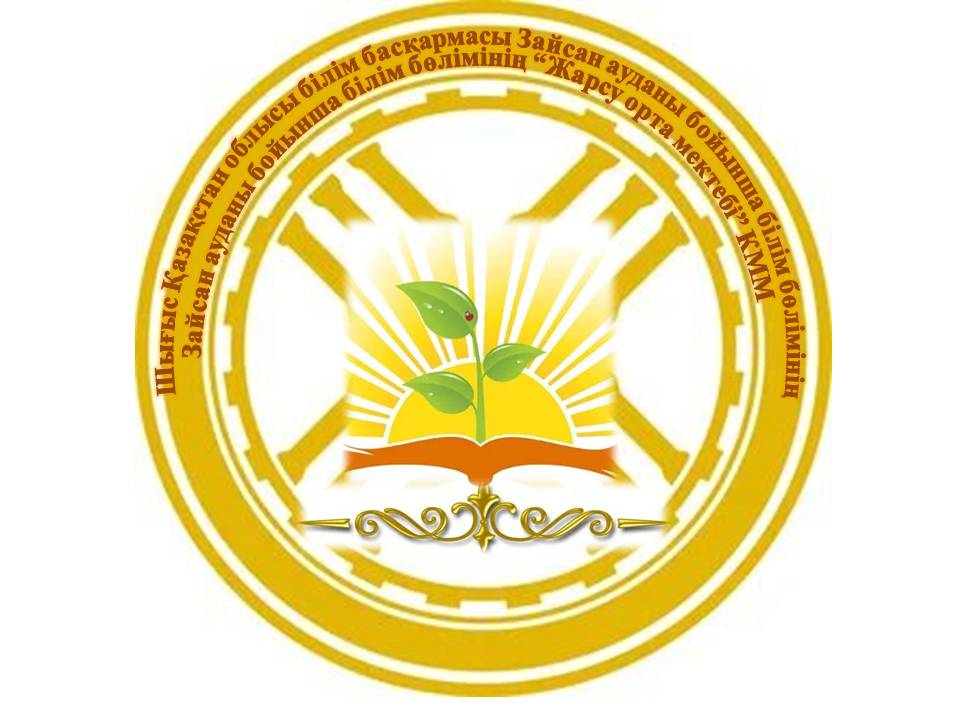 ӨЗІН-ӨЗІ БАҒАЛАУ МАТЕРИАЛДАРЫ Жарсу ауылы2024 жылШҚО ББ Зайсан ауданы бойынша білім бөлімінің «Жарсу орта мектебі» КММ туралы жалпы мәліметтер 1.     Білім беру ұйымы туралы жалпы мәліметтер: 1.     Білім беру ұйымы туралы жалпы мәліметтер:1.Білім беру ұйымының толық атауы Шығыс Қазақстан облысы білім басқармасы Зайсан ауданы бойынша білім бөлімінің «Жарсу орта мектебі» коммуналдық мемлекеттік мекемесі2.Білім беру ұйымының орналасқан жері Қазақстан Республикасы,070707, Шығыс Қазақстан облысы, Зайсан ауданы, Жарсу ауылы, Кәкетай Қымызбаев көшесі 16-үй3.Заңды тұлғаның байланыс деректері Электрондық пошта: kmm_zharsu@mail.ru Телефон-факс: 8722340-20-9-78                        сайт  http://zharsu-mektep.edu.kz/  «Kundelik.kz» электронды журналдың Логины:  Zharsu2018      құпия сөзі:Zharsu2022+4 Заңды тұлға өкілінің байланыс деректері (директордың аты-жөні, тегі, лауазымға тағайындалу туралы бұйрықтың көшірмесі):Жарсу орта мектебі директоры Сатиева Гульбаршин Гапуевна,ұялы телефон 87082029753, ватсап 87752593846. Шығыс Қазақстан облысы білім басқармасының «Зайсан ауданы бойынша білім бөлімі» ММ 2023 жылғы 24 мамырдағы  №26  бұйрығына сәйкес тағайындалды.  5 Құқық белгілейтін және құрылтай құжаттары (мемлекеттік қайта тіркеуден өту туралы анықтама/куәліктің көшірмесі немесе заңды тұлғаның қайта тіркеуден өтуі туралы және жарғы). 2014 жылы 06 қараша Шығыс Қазақстан облысы Зайсан ауданының әкімдігінің №614 Қаулысымен бекітіліп, Зайсан ауданының Әділет басқармасында тіркелген. Шығыс Қазақстан облысының Әділет департаменті Заңды тұлғаны мемлекеттік қайта тіркеу туралы анықтама. Шығыс Қазақстан облысы білім басқармасы Зайсан ауданы бойынша білім бөлімінің « Жарсу орта мектебі» коммуналдық мемлекеттік мекемесі.БСН 990740002491, мекеменің бірегей тіркеу нөмірі №10100476783526. Алғашқы мемлекеттік тіркелген күні 1999 жылы 29 шілде. Заңды тұлғаны мемлекеттік қайта тіркеу туралы куәлігі 2021 жылдың 25 қаңтарында берілген. Мектептің білім беру қызметі Қазақстан Республикасы «Білім туралы» заңына, Қазақстан Республикасы бастауыш, негізгі және жалпы орта білім берудің нормативті құжаттарына, Қазақстан Республикасы Білім және ғылым министрінің нұсқаулық хаттары мен бұйрықтарына, Қазақстан Республикасы орта жалпы білім берудің бағдарламаларын жүзеге асыратын білім беру ұйымдары қызметінің типтік Ережелеріне, Мектеп Жарғысына сәйкес жүзеге асырылуда.6 Рұқсат беру құжаттары (білім беру қызметіне берілген лицензия және оның қосымшасы және  (немесе) мектепке дейінгі тәрбие мен оқыту саласында қызметті жүзеге асыруда бастау туралы хабарламаны қабылдау талоны). Білім беру қызметі 2021 жылдың 03 ақпан "Қазақстан Республикасы Білім және ғылым министрлігі Білім және ғылым саласында сапаны қамтамасыз ету комитетінің Шығыс Қазақстан облысының білім саласында сапаны қамтамасыз ету департаменті" мемлекеттік мекемесі берген  № KZ79LAA00021283 мемлекеттік  лицензия негізінде жүзеге асырылады. Мектептегі мектепке дейінгі тәрбие мен оқыту «Мектепке дейінгі тәрбие мен оқыту саласындағы қызметтің басталғаны туралы»  № KZ19RVK00035259 хабарлама негізінде жүзеге асырылады.Тұрақты жер пайдалану құқығын беретін акт (жер учаскесінің алаңы – 1,17 га) кадастрлық номері: 05-069-015-019. Жылжымайтын мүліктің жоқтығы (барлығы) туралы анықтама  № 06991340  2018 жылғы 02 қазанда алынды.1. Тәрбие мен оқыту нәтижелеріне бағдарлана отырып мектепке дейінгі тәрбие мен оқытудың мазмұнына өлшемшарттар:1. Тәрбие мен оқыту нәтижелеріне бағдарлана отырып мектепке дейінгі тәрбие мен оқытудың мазмұнына өлшемшарттар:1.1.1.Оқу жұмыс жоспарлары мен ұйымдастырылған қызметтің Қазақстан Республикасы Оқу-ағарты министрінің 2022 жылғы 3 тамыздағы №348 бұйрығымен бекітілген(нормативтік құқықтық актілерді мемлекеттік тіркеу тізілімінде №29031 болып тіркелген) Мектепке дейінгі тәрбие мен оқытудың мемлекеттік жалпыға міндетті стандартының және Қазақстан Республикасы Білім мен ғылым министрінің 2012 жылғы 20 желтоқсандағы №557 бұйрығымен (нормативтік құқықтық актілерді мемлекеттік тіркеу тізілімінде №8275 болып тіркелген) бекітілген Мектепке дейінгі тәрбие мен оқытудың үлгілік оқу жоспарының талаптарына сәйкестігі;  Шығыс Қазақстан облысы білім басқармасының Зайсан ауданы бойынша білім бөлімінің «Жарсу орта мектебі» КММ мекемесінде мектепалды даярлық сыныптары білім беру қызметін Мектепке дейінгі тәрбие мен оқытудың мемлекеттік жалпыға міндетті стандартына; Мектепке дейінгі тәрбие мен оқытудың үлгілік оқу жоспарларына; Мектепке дейінгі тәрбие мен оқытудың үлгілік оқу бағдарламасына сәйкес жүзеге асырады. Тәрбиелеу-білім беру процесі өтпелі тақырыптар негізінде перспективалық жоспарға, циклограммаға, тәрбиеленушілер жетістіктерінің мониторингіне (бастапқы, аралық, қорытынды), стандарт, үлгілік оқу жоспары, бағдарлама және басқа нормативтік актілерге сәйкес жүзеге асырылады.      2023-2024 оқу жылында білім беру мекемесі төмендегі нормативтік құжаттарды басшылыққа ала отыра  жұмыс  істеді:        Қазақстан Республикасының Білім туралы Заңы 2007 жылғы 27 шілдедегі №319 бұйрығы,Қазақстан Республикасындағы баланың құқықтары туралы Заңы 2002 жылғы  8 тамыздағы  №345 (2016 жылғы 9 сәуірдегі № 501-V ҚРЗ өзгерістермен), Қазақстан Республикасы Оқу-ағарту министрінің 2022 жылғы 3 тамыздағы №348 бұйрығы«Мектепке дейінгі тәрбие мен оқытудың, бастауыш, негізгі орта, жалпы орта, техникалық және кәсіптік, орта білімнен кейінгі білім берудің мемлекеттік жалпыға міндетті стандарттарын бекіту туралы», Қазақстан Республикасы Оқу-ағарту министрінің 2022 жылғы    14 қазандағы № 422 бұйрығы «Мектепке дейiнгi тәрбие мен оқытудың үлгiлiк оқу бағдарламаларын бекiту туралы" Қазақстан Республикасы Бiлiм және ғылым министрiнiң мiндетiн атқарушының 2016 жылғы 12 тамыздағы        № 499 бұйрығына өзгерiстер енгiзу туралы», «Балаларды ерте дамыту институтының» Ғылыми-әдістемелік кеңесінде қаралып, 2022 жылғы 23 қарашадағы №11 хаттамалық шешіміне сәйкес ұсынылған «Мектепке дейінгі тәрбие мен оқытудың үлгілік оқу бағдарламасына нұсқаулық», Қазақстан Республикасы Оқу-ағарту министрінің 2022 жылғы 31 тамыздағы № 385 бұйрығы «Мектепке дейінгі, бастауыш, негізгі орта, жалпы орта, техникалық және кәсіптік, орта білімнен кейінгі білім беру, мамандандырылған, арнаулы білім, жетім балалар мен ата-анасының қамқорлығынсыз қалған балаларға арналған білім беру ұйымдарында, балаларға және ересектерге қосымша білім беру ұйымдарынының  үлгілік қағидаларын бекіту туралы",Қазақстан Республикасы Денсаулық сақтау министрінің 2021 жылғы 5 тамыздағы № ҚР ДСМ-76 бұйрығы «Білім беру объектілеріне қойылатын санитариялық-эпидемиологиялық талаптар" санитариялық қағидаларын бекіту туралы»;         «Балаларды ерте дамыту институтының» Ғылыми-әдістемелік кеңесінде қаралып, 2023 жылғы 5 қаңтардағы №1 хаттамалық шешіміне сәйкес ұсынылған «Мектепке дейінгі тәрбие мен оқытудың үлгілік бағдарламасы мазмұнын меңгеру бойынша мониторинг жүргізудің әдістемелік ұсынымдары», Қазақстан Республикасының мектепке дейінгі ұйымдары мен мектепалды сыныптарында 2023-2024 оқу жылында тәрбиелеу-білім беру процесін ұйымдастыру туралы әдістемелік нұсқау хаты басшылыққа алынды.Үлгілік оқу бағдарламасы бойынша қысқа мерзімді келу тобына 4 жастан жоғары балалармен оқу әрекеті ұйымдастырылуда.Бағдарлама баланың жеке жас ерекшелігінің мүмкіншілігтерін ашуға,бала тұлғасын жан-жақты дамытуға,жалпы адамдық,ұлттық құндылықтарға негізделген білім жүйесін қалыптастыруға,әлеуметтік ортада оң қатынастарға қабілетті шығармашыл тұлғаны дайындауға бағытталған. Үлгілік оқу жоспарына сәйкес апталық оқу жүктемесінің көлемі – ұзақтығы – 20-25 минуттан 20 сағатты құрайды.  1.2.Білім беру қызметін Қазақстан Республикасы Білім және ғылым министрінің міндетін атқарушының 2016 жылғы 12 тамыздағы №499 бұйрығымен бекітілген (нормативтік құқықтық актілерді мемлекеттік тіркеу тізілімінде №14235 болып тіркелген) Мектепке дейінгі тәрбие мен оқытудың үлгілік оқу бағдарламасына және білім беру бағдарламаларына(вариативті, жеке, бейімделген,қосымша) сәйкес іске асыру;Оқытудың күтілетін нәтижелері түрінде ұсынылған мақсаттар мен міндеттерге қол жеткізу;қимыл, коммуникативтік, танымдық, шығармашылық, әлеуметтік білім,білік, дағдыларын, өз бетінше үйрену дағдыларын, сонымен бірге аталған білім,білік,дағдыларды ерте жастағы балаларда қалыптастыру;тәрбиелеумен оқытуға психологиялық-педагогикалық жағдай жасау;мектеп жасына дейінгі тәрбиеленушілерді бастауыш білім беру ұйымдарында оқыту үшін тең бастапқы мүмкіндіктерді құру;мектепке дейінгі тәрбие мен оқыту және бастауыш білім беру арасында оқыту,дамыту,тәрбиелеу міндеттерін ескеріп, сабақтастықпен үздіксіздік ұстанымдарын қамтамасыз ету;тәрбиеленушілердің жеке және жас ерекшеліктерін ескеріп, оқу қызметіне дайындау;креативтілікті,коммуникативтілікті,сыни ойлауды және командада жұмыс істей білуді дамытуға бағытталған әлеуметтік-тұлғалық қасиеттерді қалыптастыру;Тәрбиелеу-білім беру процесі сәйкес жүзеге асырылады:- өтпелі тақырыптар негізінде перспективалық жоспар;- циклограмма;- тәрбиеленушілердің жетістіктерін бақылау (бастапқы, аралық, қорытынды).Перспективалық жоспарды тәрбиеші бір оқу жылына арналған тақырыптар негізінде жасайды.Перспективалық жоспарда ұйымдастырылған оқу қызметінің тақырыбы анықталады.Перспективалық жоспар балалардың жас ерекшеліктерін ескере отырып, оларды тәрбиелеу, оқыту және дамыту бойынша білім беру міндеттерін міндетті түрде орындауды көздейді. Ұйымдастырылған оқу қызметі перспективалық жоспарлауға және үлгілік оқу жоспарына сәйкес жүзеге асырылады. Мектепалды даярлық сыныптарының педагогтеріне білім беру қызметін жоспарлы және дәйекті ұйымдастыруға мүмкіндік беретін ұсынылатын перспективалық толассыз жоспарлау енгізілді. Білім беру процесінің сапасын қамтамасыз ету мақсатында педагогтар перспективалық жоспарға сәйкес циклограмма жасайды.Циклограмма әр аптаға арналған перспективалық жоспарға сәйкес жасалады, ол балаларды қабылдаудан, ұйымдастырылған оқу қызметін (бұдан әрі – ҚЕҚ) жүргізуден және балалардың үйге кетуінен бастап барлық режимдік процестердің орындалуын қамтамасыз етедіЦиклограмма құрылымы күн режиміне сәйкес құрылады.Циклограмманы жоспарлауға қойылатын талаптар:- перспективалық жоспарға сәйкес ОУД тақырыбын анықтау;- бағдарламалық материалды таратуда жүйелілік және жүйелілік қағидасын сақтау;- бағдарламаның мазмұнына сәйкес балалардың сапалы және толыққанды дамуы үшін жағдайларды қамтамасыз ету;- балаларды тәрбиелеу және оқыту үшін инновациялық технологияларды, әдістер мен тәсілдерді қолдану;-циклограмманың құрылымдық бөліктерін сапалы жоспарлау үшін пәндік-дамытушылық ортаны қалыптастыру.1.3.Қазақстан Республикасы Оқу-ағарту министрінің 2022 жылғы 31 тамыздағы №385 бұйрығымен (нормативтік құқықтық актілерді мемлекеттік тіркеу тізілімінде №29329 болып тіркелген) бекітілген Мектепке дейінгі ұйымдар қызметінің үлгілік қағидаларын сақтау; Жарсу орта мектебінде 12 тәрбиеленушіден тұратын  5 күндік жұмыс аптасымен бір топ бар. Мектепке дейінгі ұйымдарды жабдықтармен және жиһазбен қамтамасыз ету "Мектепке дейінгі, орта білім беру ұйымдарын, сондай-ақ арнайы білім беру ұйымдарын жабдықтармен және жиһазбен жарақтандыру нормаларын бекіту туралы" Қазақстан Республикасы Білім және ғылым министрінің 2016 жылғы 22 қаңтардағы № 70 бұйрығына (Нормативтік құқықтық актілерді мемлекеттік тіркеу тізілімінде № 13272 болып тіркелген) сәйкес жүзеге асырылады.Мектепалды даярлық сыныбында педагог-модератор біліктілік санатты бастауыш сынып мұғалімі Чекетаева Динара Ануарбековна қызмет етеді. Педагог қайта даярлаудан өткен. Мектепалды сыныптың педагогі кәсіптік қызметті жүзеге асыруда Стандарттың талаптарын сақтай отырып, тәрбиелеу-білім беру процесін ұйымдастырудың нысандары мен тәсілдерін өзі  таңдайды. Мектепалды сыныбының педагогі өз қызметінде тиісті кәсіптік құзыреттерге ие болуы, өзінің кәсіби шеберлігін, зерттеу, зияткерлік және шығармашылық деңгейін үздіксіз жетілдіреді. Курстан өткен.1.4.Баланың даму мониторингін қамтамасыз ететін және оның жеке дамуын жоспарлаудың негізі болып табылатын мектепалды жастағы тәрбиеленушілерді оқыту нәтижелерінің болуы;Мектепалды жасындағы тәрбиеленушілердің жеке даму мониторингісінде Бастапқы- 10-20 қыркүйек, аралық – 10-20 қаңтар, қорытынды-15-25 мамыр аралығында жүргізіледі.Мониторинг мақсаты:-тәрбиеленушілердің жетістіктері қадағаланады.-тәрбиеленушілердің жеке дамуын қамтамасыз ету.-оқу бағдарламасы бойынша тәрбиеленушілердің білімді игеруін анықтау.Қорытындысы  тәрбиеленушілердің жеке даму картасына толтырылады. Бұл мониторинг жүргізу арқылы тәрбиеленушілердің алдағы уақытта қандай бағытта жұмыс атқару қажеттілігі көрсетеді.    1.5. Тәрбиеленушілердің даму мониторингісінің (бастапқы) болуы және нәтижелерін талдау;Мектеп жасына дейінгі балалардың даму деңгейі Үлгілік бағдарламаның білім беру бағыттарының мазмұнын балалардың меңгеру барысында қалыптасатын дағдыларға сәйкес анықталады және балалардың даму көрсеткіштеріне сәйкес өлшенеді.«Мектепке дейінгі тәрбие мен оқыту» мемлекеттік жалпыға міндетті білім беру стандартына сәйкес балалардың даму деңгейін бақылау баланың жетістіктерін бақылау негізінде жүзеге асырылады және 3 деңгейдің болуын болжайды:1- деңгей – бала белгілі бір әрекеттер мен білімді қайта шығарады;2-деңгей – бала не істеп жатқанын түсінеді, белгілі бір білім қорына ие болады;3-деңгей – бала өз білгенін және істей алатынын қолданады, білімді өз бетінше және шығармашылықпен пайдаланады.                                       Бастапқы диагностика нәтижелері:    2023-2024 оқу жылы   Үлгілік бағдарламаның мазмұнын меңгеру бойынша балаларды дамытудың қортынды мониторингіне 11 бала қатысты. Нәтижесінде балалар анықталды: I деңгей – 5, 45%, II деңгей-3 бала-27% және III деңгей- 3 бала, бұл  27% - ды құрайды.1.6. Үлгілік оқу бағдарламасына қосымшаға сәйкес  балалардың жасын ескере отырып, тәрбиеленушілердің жетістіктерін мониторингілеу нәтижелерінің(қорытынды) болуы және талдау:            Мектебімізде мектепалды даярлық сыныбы тәрбиеленушілері дарын тарапынан өткізілетін әртүрлі конкурстарға, сайыстарға, олимпиадаларға  тұрақты қатысып жүлделі орындарға иеленуде. 2023-2024 оқу жылындағы мектепалды даярлық сыныбы тәрбиеленушілерінің қатысқан шараларына тоқталып өтейік:Халықаралық «Пони» байқауында Болатов Жансерік, Білімхан Бақтыбай, Гумаров Ануар, Ерғазыұлы Нұралы, Еркімбек Арна, Маралбекқызы Айзере, Тұрлашұлы Ержігіт  жүлделі 1-орын иеленді.2. Тәрбиеленушілердің оқу жүктемесінің ең жоғары көлеміне өлшемшарттар;2.1. МДТО ҮОЖ белгіленген тәрбиеленушілердің оқу жүктемесінің ең жоғары көлеміне қойылатын талаптарға сәйкестігі және сақталуытәрбиеленушілердің ТОЖ-да белгіленген оқу жүктемесінің ең жоғары көлеміне сәйкестігі және қойылатын талаптарды сақтау;Білім алушылардың инвариантты және вариативті компоненттерді құрайтын оқу жүктемесінің жалпы көлемі, сондай-ақ сыныптар бойынша апталық және жылдық оқу жүктемесі ҮОЖ-мен белгіленеді.2023-2024 оқу жылы.2023-2024 оқу жылында мектеп жанында  қысқа мерзімді келу тобының жұмыс оқу жоспарын жасауда  төмендегі нормативтік-құқықтық акті басшылыққа алынды.Мектепке дейінгі тәрбие мен оқытудың үлгілік оқу жоспарларын бекіту туралы Қазақстан Республикасы Білім жіне ғылым министірінің 2012 жылғы  20 желтоқсандағы №557 бұйрығына өзгерістер енгізу туралы ҚР оқу ағарту министірлігінің 2022 жылғы 9 қыркүйектегі №334 бұйрығы.«2023-2024 оқу жылындағы жұмыс оқу жоспары жас кезеңдері бойынша ең жоғары оқу жүктемесін белгілейді және «Қазақстан Республикасында мектепке дейінгі тәрбие мен оқытудың үлгілік оқу жоспарларын бекіту туралы» Қазақстан Республикасы Білім және ғылым  министрлігінің 2012 жылғы 20 желтоқсандағы  № 557 бұйрығы және Қазақстан Республикасы Білім және ғылым инистрінің 2022 жылғы 3 тамыздағы №348 бұйрығымен бекітілген Мектепке дейінгі тәрбие мен оқытудың мемлекеттік жалпыға міндетті стандарты негізінде жасалды. Мектепке дейінгі тәрбие мен оқытудың үлгілік оқу бағдарламасын іске асыру үшін балалар қызметінің әртүрлі түрлері арқылы ойын түрінде ұйымдастырылған қызметті интеграциялау арқылы жүзеге асырылады, 2016 жылғы 12 тамыздағы №499 қаулысымен бекітілген. Мектепке дейінгі ұйымдар қызметінің үлгілік қағидаларына сәйкес жалпы білім беретін мектептердің мектепалды даярлық сыныптарында оқу-тәрбиелеу процесі 1 қыркүйектен бастап 31 мамырға дейін жүзеге асырылады.      Мектепке дейінгі тәрбие мен оқытудың үлгілік оқу бағдарламасын іске асыру үшін балалар қызметінің әртүрлі түрлері арқылы ойын түрінде ұйымдастырылған қызметті интеграциялау арқылы жүзеге асырылады 2016 жылғы 12 тамыздағы №499 қаулысымен бекітілген. Мектептің  мектепалды даярлық сыныптарында оқу жүктемесі 20 сағатты құрайды.3. Тәрбие мен оқыту мерзіміне қойылатын талаптар:3.1. балалардың жасын ескере отырып, жас топтарын қалыптастыру кезінде талаптарды сақтау:Оқу мерзіміне қойылатын талаптар:1) жас кезеңін сақтау және бір жастағы немесе әртүрлі жастар бойынша топтарды жинақтау Мектептегі мектепалды даярлық сыныптар 5 жастан 6 жасқа дейінгі балаларды қамтиды, олар бір  ауысымда оқиды.2023-2024 оқу жылы.11 тәрбиеленуші қабылданды, 5 жас-9, 6жас-3 бала қабылданды.   Барлық балалар МДС-қа түскен кезде медициналық тексеру комиссиясының ұсынымына сәйкес қабылданды. Тәрбиеленушіні 1-сыныпқа қабылдағанға дейін ТОЖ үлгілік оқу бағдарламасын меңгеру мерзімдерін сақтау.Мектепалды даярлық сыныптарында оқу процесі ағымдағы жылдың 1 қыркүйегінен келесі жылдың 31 мамырына дейін жүзеге асырылады. Оқу жылы ішінде каникул белгіленеді. Сыныптардағы даму ортасы өзін-өзі қамтамасыз етеді, МБС талаптарына сәйкес дамудың барлық салаларын қамтамасыз етеді. Оқу жылы аяғында мектеп алды сыныптың 1-сыныпқа дайындығына мониторинг жүргізіліп сараптама жасалады. Қызметтің оң тұсы -оқушылардың МДС-тан мектептің 1- сыныптарына тұрақты ауысуы болып табылады.  3.2.Тәрбиеленушіні 1-сыныпқа қабылдағанға дейін МДТО үлгілік оқу бағдарламасын игеру бойынша талаптарды сақтау.Нәтижелері: ШҚО білім басқармасы Зайсан ауданы білім бөлімі бойынша «Жарсу орта мектебі» КММ мектепке дейінгі даярлық сыныптары тәрбиеленушілерінің 1-сыныпқа қабылдағанға дейін МДТО үлгілік оқу бағдарламасын игеру бойынша талаптарды сақтаған. Тәрбиеленушілерді қабылдау және шығару туралы бұйрықтар жүргізілген. Мектептердің мектепалды сыныптарынан шығару жыл сайын  мектеп директорының 24.05.2023 жыл №282; бұйрығымен  жүзеге асырылады. Мектепалды сыныптарын жинақтау тәрбиеленушінің ағымдағы жылғы 1 қыркүйектегі толық жасын ескере отырып, ағымдағы жылғы 1-31 тамыз аралығында жүзеге асырылады. 2. Бастауыш, негізгі орта және жалпы орта білім берудің жалпы білім беретін оқу бағдарламаларын іске асыратын білім беру ұйымдарын бағалау өлшемшарттары2. Бастауыш, негізгі орта және жалпы орта білім берудің жалпы білім беретін оқу бағдарламаларын іске асыратын білім беру ұйымдарын бағалау өлшемшарттары1Білім беру ұйымының басшысымен бекітілген жұмыс оқу жоспары мен сабақтар кестелерінің болуы және Қазақстан Республикасы Оқу-ағарту  министрінің 2022 жылғы 3 тамыздағы  № 348 бұйрығымен бекітілген бастауыш, негізгі орта және жалпы орта білім берудің мемлекеттік жалпыға міндетті білім беру стандарты (нормативтік құқықтық актілерді мемлекеттік тіркеу тізілімінде № 29031 болып тіркелген) талаптарына және Қазақстан Республикасы Білім және ғылым министрінің 2012 жылғы 8 қарашадағы №500 бұйрығымен бекітілген (нормативтік құқықтық актілерді мемлекеттік тіркеу тізілімінде № 8170 болып тіркелген) бастауыш, негізгі орта және жалпы орта білім берудің үлгілік оқу жоспарларына (бұдан әрі –  ҮОЖ) сәйкестігі. Нәтижелері: Оқу пәндерінің тізбесін регламенттейтін және тиісті білім беру деңгейінің оқу жүктемесінің инвариантты және вариативті компоненттерінің көлемін айқындайтын Қазақстан Республикасындағы бастауыш, негізгі орта, жалпы орта білім берудің үлгілік оқу жоспарларын бекіту туралы Қазақстан Республикасы Білім және ғылым министрінің 2012 жылғы 8 қарашадағы № 500 бұйрығымен бектіліген Үлгілік оқу жоспары негізінде білім алушылардың білім алу қажеттіліктерін ескере отырып 2023-2024 оқу жылына арналған жұмыс оқу жоспарлары құрылған, «Зайсан ауданы бойынша білім бөлімі» ММ басшысымен келісіліп, мектеп директорымен бекітілді. Оқу жұмыс жоспарында МЖМБС белгіленген білім берудің жаңартылған мазмұны бойынша білім алушылардың оқу жүктемесінің ең жоғары көлеміне қойылатын талаптар және  үлгілік оқу жоспарының инварианттық және вариативтік компоненттеріндегі оқу пәндерінің мазмұнын меңгеру үшін белгіленген  оқу жүктемесінің ең жоғары көлемі сақталған.2023-2024 оқу жылына арналған жұмыстық оқу жоспары, оқыту процесін жүзеге асыруда «Білім туралы» Қазақстан Республикасының  Заңы, «Педагог мәртебесі туралы» Заңы, «Қазақстан Республикасындағы баланың құқықтары туралы» Заңы, «Мектепке дейінгі тәрбие мен оқытудың, бастауыш, негізгі орта және жалпы орта, техникалық және кәсіптік, орта білімнен кейінгі білім берудің мемлекеттік жалпыға міндетті стандарттарын бекіту туралы» ҚР Оқу-ағарту министрінің 2022 жылғы 3 тамыздағы № 348 бұйрығы (23.09.2022 ж. № 406 бұйрығымен енгізілген өзгерістерімен)   басшылыққа алынады.Бастауыш білім беру2023– 2024 оқу жылында Қазақстан Республикасының орта білім беру ұйымдарында бастауыш білім беру   Қазақстан  Республикасы  Оқу-ағарту  министрінің  2022  жылғы 23 қыркүйекте  бекітілген «Мектепке дейінгі тәрбие мен оқытудың,бастауыш, негізгі орта, жалпы орта, техникалық және кәсіптік, орта білімнен кейінгі білім берудің мемлекеттік жалпыға міндетті стандарттарын бекіту туралы»  Қазақстан Республикасының  Оқу-ағарту министрінің 2022 жылғы 3 тамыздағы № 348 бұйрығы (23.09.2022 ж. № 406 бұйрығымен енгізілген өзгерістерімен)  және Қазақстан Республикасы Білім және ғылым министрінің 2012 жылғы 8 қарашадағы №500 бұйрығымен бекітілген «Оқыту қазақ тілінде жүргізілетін сыныптарға арналған бастауыш білім берудің  үлгілік оқу жоспарының 1-қосымшасы (ҚР Оқу-ағарту министрінің 03.07.2023 ж №194 бұйрығы), «Жалпы білім беру ұйымдарына арналған жалпы білім беретін пәндер, таңдау курстары мен факультативтер бойынша үлгілік оқу бағдарламаларын бекіту туралы» Қазақстан Республикасы Білім және ғылым министрінің 2013 жылғы 3 сәуірдегі №115 бұйрығы (Оқу-ағарту министрінің 16.09.2022 жылғы №399 бұйрығы, 21.11.2022 ж. № 467, 05.07.2023 ж. № 199 бұйрығымен енгізілген өзгерістерімен), Ы.Алтынсарин атындағы Ұлттық білім академиясының «2023-2024 оқу жылында Қазақстан Республикасының   орта білім беру ұйымдарындағы оқу-тәрбие процесінің ерекшеліктері туралы» әдістемелік нұсқау хаты  арқылы жүзеге асырылады.Инварианттық  компонент  бойынша:1-сыныпта - 18,5 сағат, 2-сыныпта -22 сағат,  3-сыныпта – 25 сағат, 4 – сыныпта – 25 сағатты  құрайды.	Әдістемелік нұсқау хатта: «1-4-сыныптарда оқу жоспарының вариативті компонентінің сағаттарын математикалық сауаттылықты, математикалық сөйлеуді дамытуға бағытталған «Математика» пәнін оқуға бөлу ұсынылғандықтан,  вариативтік компонент есебінен 1 сағаттан  берілді. Сонымен қатар 2-сынып оқушылары үшін 1 сағат вариативтік компоненттен тіл дамыту және сөйлеу дағдысын дамытуға арналды. Барлығын қоса келгенде оқу жүктемесінің жоғары шектік көлемі: 1-сыныпта -19,5 сағатты, 2-сыныпта -24 сағатты, 3-сыныпта- 26 сағатты, 4-сыныпта- 26 сағатты құрады.Негізгі орта білім беру  2023 – 2024 оқу жылында негізгі орта білім беруге арналған пәндерді оқыту кезінде Қазақстан  Республикасы  Оқу-ағарту  министрінің  2022  жылғы 23қыркүйекте   бекітілген «Мектепке дейінгі тәрбие мен оқытудың,бастауыш, негізгі орта, жалпы орта, техникалық және кәсіптік, орта білімнен кейінгі білім берудің мемлекеттік жалпыға міндетті стандарттарын бекіту туралы» Қазақстан Республикасы Оқу-ағарту министрінің 2022 жылғы 3 тамыздағы № 348 бұйрығы, (23.09.2022 ж. № 406 бұйрығымен енгізілген өзгерістерімен)  және  Қазақстан Республикасы Білім және ғылым министрінің 2012 жылғы 8 қарашадағы №500 бұйрығымен бекітілген бекітілген  « Оқыту қазақ тілінде жүргізілетін сыныптарға арналған негізгі орта білім берудің  үлгілік оқу жоспарының» 6-қосымшасы(ҚР Оқу-ағарту министрінің 03.07.2023 ж №194 бұйрығы), «Жалпы білім беру ұйымдарына арналған жалпы білім беретін пәндер, таңдау курстары мен факультативтер бойынша үлгілік оқу бағдарламаларын бекіту туралы» ҚР Білім және ғылым министрінің 2013 жылғы 3 сәуірдегі №115 бұйрығы (ҚР Оқу-ағарту министрінің 16.09.2022 жылғы №399 бұйрығы ,21.11.2022 ж. № 467, 05.07.2023 ж. № 199 бұйрығымен енгізілген өзгерістерімен), Ы.Алтынсарин атындағы Ұлттық білім академиясының «2023-2024 оқу жылында Қазақстан Республикасының   орта білім беру ұйымдарындағы оқу-тәрбие процесінің ерекшеліктері туралы»  әдістемелік нұсқау хаты  арқылы жүзеге асырылады. Инварианттық  компонент бойынша:  5-сынып -28 сағат, 6-сынып- 28 сағат, 7-сынып – 31 сағат,8-сынып-32 сағат, 9-сынып - 33  сағатты       құрайды.   5-9-сыныптарда «Жаһандық құзыреттер» курсы енгізілді. Жаһандық құзыреттер жаһанданудың қарқынмен дамып келе жатқан ықпалына, жедел әлеуметтік, экономикалық және технологиялық өзгерістерге, сондай-ақ адамдарға, мәдениет пен ұлттарға жаппай әсер ететін басқа да маңызды жаһандық мәселелерге байланысты ерекше мәнге ие болады»-деп аталып өтті.Курстың мақсаты: Жаһандық азаматтық құзыреттілікке ие бәсекеге қабілетті тұлғаны қалыптастыру.«Жаhандық құзыреттіліктер» (аптасына 0,5 сағат) курсы №1 педагогикалық кеңестің шешіміне сәйкес 31.08.2023  жылы берілді.«Зайырлылық және дінтану негіздері» курсын оқу құқықтық және діни сауаттылықты қалыптастыруға, білім алушыларда этномәдени және дінаралық келісім негізінде азаматтық жауапкершілік сезімін тәрбиелеуге бағытталған. Пәнді оқыту барысында Қазақстан Республикасы Білім және ғылым министрінің 2014 жылғы 15 шілде №285 бұйрығымен бекітілген «Негізгі орта білім беру деңгейінің 9-сыныбына арналған «Зайырлылық және дінтану негіздері»  курсы  үлгілік оқу бағдарламасын  басшылыққа ала отырып, «Жаһандық құзыреттілік» курсымен кіріктіріліп оқытылады.Оқу жүктемесінің жоғарғы шектік мөлшері:5-сыныпта- 28,5 сағат,6-сыныпта- 28,5 сағат,7-сыныпта- 31,5 сағат,8-сыныпта-32,5 сағат,9-сыныпта- 34 сағат.Жалпы орта білім беру 2023 – 2024 оқу жылында жалпы орта білім беруге арналған пәндерді оқыту кезінде  Қазақстан  Республикасы  Оқу-ағарту  министрінің  2022  жылғы 23 қыркүйектегі «Мектепке дейінгі тәрбие мен оқытудың,бастауыш, негізгі орта, жалпы орта, техникалық және кәсіптік, орта білімнен кейінгі білім берудің мемлекеттік жалпыға міндетті стандарттарын бекіту туралы Қазақстан Республикасы Оқу-ағарту министрінің 2022 жылғы 3 тамыздағы № 348 бұйрығы (23.09.2022 ж. № 406 бұйрығымен енгізілген өзгерістерімен)  және  Қазақстан Республикасы Білім және ғылым министрінің  2012 жылғы 8 қарашадағы №500 бұйрығымен бекітілген « Оқыту қазақ тілінде жүргізілетін жаратылыстану-математика бағыты бойынша жалпы орта білім берудің  үлгілік оқу жоспарының» 86-қосымшасы (ҚР Оқу-ағарту министрінің 03.07.2023 ж №194 бұйрығы), «Жалпы білім беру ұйымдарына арналған жалпы білім беретін пәндер, таңдау курстары мен факультативтер бойынша үлгілік оқу бағдарламаларын бекіту туралы» ҚР Білім және ғылым министрінің 2013 жылғы 3 сәуірдегі №115 бұйрығы (ҚР Оқу-ағарту министрінің 16.09.2022жылғы №399 бұйрығы , 21.11.2022 ж. № 467, 05.07.2023 ж. № 199 бұйрығымен енгізілген өзгерістерімен), Ы.Алтынсарин атындағы Ұлттық білім академиясының «2023-2024 оқу жылында Қазақстан Республикасының   орта білім беру ұйымдарындағы оқу-тәрбие процесінің ерекшеліктері туралы»  әдістемелік нұсқау хаты  арқылы жүзеге асырылады.Инварианттық  компонент бойынша:10-сыныптағы  оқу  жүктемесінің  жоғарғы  шектік  көлемі  32 сағатты, 11-сыныпта да 32 сағатты   құрайды.    2023-2024  оқу  жылында  вариативтік  компонент  сағаттарының  есебінен  «Жаһандық  құзіреттіліктер»  курсына 10-сыныпта  1 сағат  , 11-сыныпта 1 сағат «Кәсіпкерлік және бизнес негіздері» курсына берілді. Жаһандық құзыреттер жаһанданудың қарқынмен дамып келе жатқан ықпалына, жедел әлеуметтік, экономикалық және технологиялық өзгерістерге, сондай-ақ адамдарға, мәдениет пен ұлттарға жаппай әсер ететін басқа да маңызды жаһандық мәселелерге байланысты ерекше мәнге ие болады»-деп аталып өтті.Курстың мақсаты: Жаһандық азаматтық құзыреттілікке ие бәсекеге қабілетті тұлғаны қалыптастыру.Мектепішілік педагогикалық  кеңестің 31.08.2023 жылғы №1 шешімі негізінде элективті курс есебінен мектептің жаратылыстану-математикалық бағытты таңдап отыру себепті және оқушылардың жаратылыстану сауаттылығын дамыту мақсатында 10-сыныпта 1 сағат «Физикадан есептерді шешу әдістері», 11-сыныпта 1 сағат «Нанотехнология», 10-сыныпта 1 сағат, 11-сыныпта 1 сағат «Тапсырмалар мен жаттығулардағы химия» таңдау курсына берілді.Сабақ кестесі   2023-2024  оқу жылы Электронды   журналды  тексеру барысында   анықталған  кемшіліктер бойынша анықтамаМақсаты:  электронды журналда  сабақ  кестесін  жасауда пән атауларының жалпы орта білім берудің     2012 жылғы  8 қарашадағы       № 500   бұйрығымен бекітілген  үлгілік  оқу жоспарына  негіздей   жасалған   оқу  жұмыс жоспарына  сәйкестігін  тексеру.Тексеру  барысында  анықталған  кемшіліктер: кемшіліктер анықталған жоқ. 2023-2024 оқу жылында арналған оқу-жұмыс жоспарына сәйкес жасалынған.2Қазақстан Республикасы Білім және ғылым министрінің 2013 жылғы 3 сәуірдегі № 115 бұйрығымен бекітілген (нормативтік құқықтық актілерді мемлекеттік тіркеу тізілімінде № 8424 болып тіркелген) жалпы білім беретін пәндер бойынша үлгілік оқу бағдарламаларына (бұдан әрі – ЖББ үлгілік оқу бағдарламалары) сәйкес жүзеге асырылатын оқу пәндерінің базалық мазмұнын игеру.  1-4 сыныптарда2023– 2024 оқу жылында Қазақстан Республикасының орта білім беру ұйымдарында бастауыш білім беру   Қазақстан  Республикасы  Оқу-ағарту  министрінің  2022  жылғы 23 қыркүйекте  бекітілген «Мектепке дейінгі тәрбие мен оқытудың,бастауыш, негізгі орта, жалпы орта, техникалық және кәсіптік, орта білімнен кейінгі білім берудің мемлекеттік жалпыға міндетті стандарттарын бекіту туралы»  Қазақстан Республикасының  Оқу-ағарту министрінің 2022 жылғы 3 тамыздағы № 348 бұйрығы (23.09.2022 ж. № 406 бұйрығымен енгізілген өзгерістерімен)  және Қазақстан Республикасы Білім және ғылым министрінің 2012 жылғы 8 қарашадағы №500 бұйрығымен бекітілген «Оқыту қазақ тілінде жүргізілетін сыныптарға арналған бастауыш білім берудің  үлгілік оқу жоспарының 1-қосымшасы (ҚР Оқу-ағарту министрінің 03.07.2023 ж №194 бұйрығы), «Жалпы білім беру ұйымдарына арналған жалпы білім беретін пәндер, таңдау курстары мен факультативтер бойынша үлгілік оқу бағдарламаларын бекіту туралы» Қазақстан Республикасы Білім және ғылым министрінің 2013 жылғы 3 сәуірдегі №115 бұйрығы (Оқу-ағарту министрінің 16.09.2022 жылғы №399 бұйрығы, 21.11.2022 ж. № 467, 05.07.2023 ж. № 199 бұйрығымен енгізілген өзгерістерімен), Ы.Алтынсарин атындағы Ұлттық білім академиясының «2023-2024 оқу жылында Қазақстан Республикасының   орта білім беру ұйымдарындағы оқу-тәрбие процесінің ерекшеліктері туралы» әдістемелік нұсқау хаты  арқылы жүзеге асырылады.Инварианттық  компонент  бойынша:1-сыныпта - 18,5 сағат, 2-сыныпта -22 сағат,  3-сыныпта – 25 сағат, 4 – сыныпта – 25 сағатты  құрайды.   5-9 сыныптарда2023 – 2024 оқу жылында негізгі орта білім беруге арналған пәндерді оқыту кезінде Қазақстан  Республикасы  Оқу-ағарту  министрінің  2022  жылғы 23қыркүйекте   бекітілген «Мектепке дейінгі тәрбие мен оқытудың,бастауыш, негізгі орта, жалпы орта, техникалық және кәсіптік, орта білімнен кейінгі білім берудің мемлекеттік жалпыға міндетті стандарттарын бекіту туралы» Қазақстан Республикасы Оқу-ағарту министрінің 2022 жылғы 3 тамыздағы № 348 бұйрығы, (23.09.2022 ж. № 406 бұйрығымен енгізілген өзгерістерімен)  және  Қазақстан Республикасы Білім және ғылым министрінің 2012 жылғы 8 қарашадағы №500 бұйрығымен бекітілген бекітілген  « Оқыту қазақ тілінде жүргізілетін сыныптарға арналған негізгі орта білім берудің  үлгілік оқу жоспарының» 6-қосымшасы(ҚР Оқу-ағарту министрінің 03.07.2023 ж №194 бұйрығы), «Жалпы білім беру ұйымдарына арналған жалпы білім беретін пәндер, таңдау курстары мен факультативтер бойынша үлгілік оқу бағдарламаларын бекіту туралы» ҚР Білім және ғылым министрінің 2013 жылғы 3 сәуірдегі №115 бұйрығы (ҚР Оқу-ағарту министрінің 16.09.2022 жылғы №399 бұйрығы ,21.11.2022 ж. № 467, 05.07.2023 ж. № 199 бұйрығымен енгізілген өзгерістерімен), Ы.Алтынсарин атындағы Ұлттық білім академиясының «2023-2024 оқу жылында Қазақстан Республикасының   орта білім беру ұйымдарындағы оқу-тәрбие процесінің ерекшеліктері туралы»  әдістемелік нұсқау хаты  арқылы жүзеге асырылады. Инварианттық  компонент бойынша:  5-сынып -28 сағат, 6-сынып- 28 сағат, 7-сынып – 31 сағат,8-сынып-32 сағат, 9-сынып - 33  сағатты       құрайды.10-11-сыныптарда    2023 – 2024 оқу жылында жалпы орта білім беруге арналған пәндерді оқыту кезінде  Қазақстан  Республикасы  Оқу-ағарту  министрінің  2022  жылғы 23 қыркүйектегі «Мектепке дейінгі тәрбие мен оқытудың,бастауыш, негізгі орта, жалпы орта, техникалық және кәсіптік, орта білімнен кейінгі білім берудің мемлекеттік жалпыға міндетті стандарттарын бекіту туралы Қазақстан Республикасы Оқу-ағарту министрінің 2022 жылғы 3 тамыздағы № 348 бұйрығы (23.09.2022 ж. № 406 бұйрығымен енгізілген өзгерістерімен)  және  Қазақстан Республикасы Білім және ғылым министрінің  2012 жылғы 8 қарашадағы №500 бұйрығымен бекітілген « Оқыту қазақ тілінде жүргізілетін жаратылыстану-математика бағыты бойынша жалпы орта білім берудің  үлгілік оқу жоспарының» 86-қосымшасы (ҚР Оқу-ағарту министрінің 03.07.2023 ж №194 бұйрығы), «Жалпы білім беру ұйымдарына арналған жалпы білім беретін пәндер, таңдау курстары мен факультативтер бойынша үлгілік оқу бағдарламаларын бекіту туралы» ҚР Білім және ғылым министрінің 2013 жылғы 3 сәуірдегі №115 бұйрығы (ҚР Оқу-ағарту министрінің 16.09.2022жылғы №399 бұйрығы , 21.11.2022 ж. № 467, 05.07.2023 ж. № 199 бұйрығымен енгізілген өзгерістерімен), Ы.Алтынсарин атындағы Ұлттық білім академиясының «2023-2024 оқу жылында Қазақстан Республикасының   орта білім беру ұйымдарындағы оқу-тәрбие процесінің ерекшеліктері туралы»  әдістемелік нұсқау хаты  арқылы жүзеге асырылады.Инварианттық  компонент бойынша:10-сыныптағы  оқу  жүктемесінің  жоғарғы  шектік  көлемі  32 сағатты, 11-сыныпта да 32 сағатты   құрайды.     1-11- сыныпта бағдарлама бойынша берілген сағат сандары апта бойынша да жыл көлемі бойынша толық орындалды. Орындалған сағат сандардың дұрыстығы KUNDELIK арқылы тексерілді.Барлық сыныптар бойынша инвариантты және вариативті компоненттердің апталық және жылдық оқу жүктемесі сақталған, электронды күнделікке сай келеді.3.Білім алушылардың таным мәселелерін шешуге және субъективті жаңа білімді меңгеруге, ұлттық дәстүрлерді, мәдениетті зерделеуге және жалпыадамзаттық құндылықтарды дарытуға бағытталған тәрбие жұмысын іске асыру.Нәтижелері: Жарсу орта мектебінің тәрбие ісі жұмысының жылдық жоспары Тәрбиенің тұжырымдамалық негіздері Қазақстан Республикасы Білім және ғылым министрінің 2023 жылғы 1 ақпандағы № 23-32-4.3 хаттама негізінде 3-қосымшаға сәйкес 2023-2024 оқу жылына арналған жоғары оқу орындарынан басқа білім беру ұйымдарына арналған «Біртұтас тәрбие бағдарламасын» іске асыру жөніндегі кешенді жоспар негізінде іске асырылды.Өскелең жас ұрпақты рухани-адамгершілік қасиетке баулу, тәрбиелеу – барлық кезеңде өзекті. Біздің келешегіміз – жас ұрпақ, ал ұрпақ тәрбиесі адамзаттың мәңгілік тақырыбы. 	Ел ертеңі болар бүгінгі балалар мен жасөспірімдерді тәрбиелеу, әлеуметтік тұрғыдан барынша қамтамасыз ету, толыққанды білім алуына жағдай жасау, олардың құқықтары мен заңды мүдделерін қорғау Қазақ елінің ұлттық саясатының басты бағыттарының бірі.Тәрбие мен оқыту өзара тығыз байланысты, бір бірінен бөліп алуға болмайтын біртұтас процесс. Білім беру ұйымдарындағы тәрбие сынып сағаттарының және мектептен, сыныптан тыс қосымша білім беру мазмұны арқылы жүзеге асады. 	Қазақстан Республикасының Президенті Қасым-Жомарт Кемелұлы қасиетті Түркістан қаласы, Түркі елінің шаңырағында өткізілген «Әділетті Қазақстан - Адал азамат» атты ІІ Ұлттық құрылтайда сөйлеген сөзінде: «Адал азаматқа тән қасиеттер әрбір жастың бойынан табылуы керек, ұрпақтың бойында жаман әдет болса, бұл үлкендердің кінәсі» - дей келе, Әділетті Қазақстанды құру үшін: бүкіл қоғам болып жұмылу керектігін:ең бастысы, әр азаматтың сана-сезімі жаңғыруы қажеттігін;халқымыздың дүниетанымы және өмірлік ұстанымдары өзгеруге тиіс екендігін;әйтпесе, басқа реформаның бәрі бекер болатындығын нақты атап өтті. 	«Біртұтас тәрбие бағдарламасы» – ұлттық, адами құндылықтарға негізделген. Бұл құжатта білім беру ұйымдарындағы тәрбие жұмысын толыққанды жүзеге асыру үшін білім алушылардың бойында қалыптастырылуы тиіс құндылықтар мен тәрбиенің мақсаты, міндеттері айқындалады. Жалпыадамзаттық және ұлттық құндылықтарды бойына сіңірген, әлемдік озық білімді игерген саналы азаматты тәрбиелеу мақсаты көзделеді.	«Біртұтас тәрбие бағдарламасының» мақсаты:Жалпыадамзаттық және ұлттық құндылықтарды бойына сіңірген еңбекқор, адал, саналы, жасампаз азаматты тәрбиелеу.Міндеттері:ата-ананың өсиетін тыңдауға, отбасы татулығы мен берекесін қадірлеуге, перзенттік парызын өтеуге тәрбиелеу.ұлттық мұраны қастерлеуге, қазақ тілін, мемлекеттік рәміздерді құрметтеуге, татулық, келісім, ынтымақ және ел бірлігін сақтауға, отаншылдық пен мемлекетшілдікке  тәрбиелеу.жақсылыққа, игілікке бой түзеуге, абыройлы болуға, ар-ұждан, намыс, жауапкершілік, мейірімділік, қамқорлық пен әділдік қасиеттерін жоғары ұстауға баулу және құқықтық мәдениетін қалыптастыру.денсаулықты қадірлеуге, салауатты өмір салтын ұстануға, ойдың тазалығын және эмоционалды тұрақтылыққа баулу.табиғатқа, табиғи мұраға ұқыптылықпен қарауға және табиғи ресурстарды үнемді әрі тиімді қолдануға тәрбиелеу және еңбекқорлыққа баулу.Күтілетін нәтиже: ата-анасын сыйлайды, перзенттік парызын түсінеді, «Қарашаңырақ», «Жеті ата», «тектілік» ұғымдарының маңызын бағалайды, отбасы татулығы мен берекесін қадірлейді.отаншыл, мемлекетшіл, намысшыл, халқына адал қызмет етуді, мемлекет тәуелсіздігін және елі мен жерінің тұтастығын қорғауды борышым деп санайды және ұлттық мәдениетті құрметтейді, салт-дәстүрлерді біледі, оны сақтайды.әр ісіне, қадамына жауапкершілікпен қарайды, әдепті және мейірімді, сөзіне берік, ісіне адал, кішіге ізет, үлкенге құрмет көрсетеді, ар-ұятты жоғары бағалайды.жан мен тән тазалығын сақтайды, дұрыс тамақтану мәдениетін түсінеді, эмоционалды жай-күйін басқарады.тұратын үйін, ауласын, қаласын таза ұстайды, қоғамдық орынға және қоршаған ортаға ұқыптылықпен қарайды, табиғатқа жанашыр және туған жердің қайталанбас ерекшелігін және оның  бірегей болмысын таниды және адал еңбекті жоғары бағалайды.Ұлттық құндылықтар: ҰЛТТЫҚ МҮДДЕ, АР-ҰЯТ, ТАЛАП.Ұлттық мүдде құндылығы:қазақстан мемлекеттілігін  нығайтуға атсалысу;қазақстанның оңтайлы имиджін қалыптастыруға  белсенді үлес қосу;ұлттық мұраға ұқыпты қарау;қазақ тілінің қолдану              аясын кеңейту;қазақстан мүддесіне  қызмет етуге ұмтылу;қоғам игілігі үшін қызмет ету;қазақстанның қауіпсіздігін қамтамасыз  етуге дайын болу;ұлттық мәдениетті                дәріптеу;Күтілетін нәтижесі:отаншыл, мемлекетшіл және                              намысшылмемлекеттік рәміздерді  қадірлейдіелінің тарихын құрметтейдіұлттық мирасты, мәдениетті  дәріптейді   құқықтық және экологиялық              мәдениеті жоғары Ар-ұят құндылығы: академиялық адалдық    қағидатын қолдау; адал еңбекті құрметтеу;сөзіне берік, ісіне адал болу;халқына адал қызмет етуәдеп нормаларын ұстану;шешім қабылдай білу және       жауапкершілікті сезіну;    достарына, сыныптастарына, отбасы мүшелеріне қамқор болу       мейірімділік таныту;өзін отбасының, сыныптың, мектептің, қоғамның, Отанның бір    мүшесі екенін сезіну. Күтілетін нәтижесі:ар-ұят, адалдықты жоғары  бағалайды;сөзіне берік, ісіне жауапкершілік танытады;ата-анасына сүйіспеншілікпен қарайды;достарын, сыныптастарын сыйлайды;кішіге ізет, үлкенге құрмет көрсетеді.Талап құндылығы:сыни және креативті ойлау;жеке және командамен жұмыс істей білу;білуге, жаңаны тануға құштар болу;физикалық белсенді болу;салауатты өмір салтын ұстану;технологиялық және цифрлық дағдыларды ілгерілету;дұрыс қарым-қатынас орната білу;уақыт пен қаржыны тиімді жоспарлау.Күтілетін нәтижесі: жан мен тән тазалығын сақтайды;дұрыс тамақтану мәдениетін түсінеді;қоршаған орта тазалығын сақтайды;ақпараттық, медиа және қаржылық сауаттылық;ізденімпаз, жасампаз тұлға. (Тәрбие жұмысының жылдық қорытындысы жеке ұсынылады).2023-2024 оқу жылына арналған Жарсу атындағы орта мектебіндегі тәрбие ісінің жылдық жоспары тәрбие жұмысының жоспарын құрастыру барысында төмендегідей нормативті-құқықтық құжаттар ескерілді:- «Орта, техникалық және кәсіптік, орта білімнен кейінгі білім беру ұйымдарының педагогтері жүргізу үшін міндетті құжаттардың тізбесін және олардың нысандарын бекіту туралы» Қазақстан Республикасы Білім және ғылым министрінің 2020 жылғы 6 сәуірдегі №130 бұйрығының 15-қосымшасы негізінде жасалған.Қазақстан Республикасының Конституциясы;«Бала құқығы туралы» БҰҰ Конвенциясы;Қазақстан Республикасының «Білім туралы» Заңы (2007 жылғы 27 шілдедегі           N 319);Қазақстан Республикасының «Қазақстан Республикасындағы тiл туралы" Заңы;Қазақстан Республикасының «Қазақстан Республикасындағы баланың құқықтары туралы» 2002 жылғы 8тамыздағы Заңы;«Неке (ерлі-зайыптылық) және отбасы туралы» Қазақстан Республикасының Кодексі. 26 желтоқсан 2011 жыл;«Тұрмыстық зорлық-зомбылық профилактикасы туралы» Қазақстан Республикасының 2009 жылғы 4 желтоқсандағы № 214-IV Заңы;6) «Балаларды денсаулығы мен дамуына зардабын тигізетін ақпараттан қорғау туралы» Қазақстан Республикасының 2018жылғы 02шілдедегі № 169-VI Заңы;Қазақстан Республикасы Үкіметінің 2019 жылғы 27 желтоқсандағы № 988қаулысымен бекітілген Қазақстан Республикасында білім беруді және ғылымды дамытудың 2020–2025 жылдарға арналған мемлекеттік бағдарламасы;Қазақстан Республикасы Білім және ғылым министрлігінің 2019 жылғы 15сәуірдегі №145 бұйрығымен бекітілген «Рухани жаңғыру» бағдарламасын іске  асыру жағдайындағы Тәрбиенің тұжырымдамалық негіздері.(Жылдық тәрбие жұмысының қорытындысы ұсынылады).Мектептің тәрбие бағытының өзекті тақырыбы: Ұлттық рухы биік, адамгершілігі жоғары, салауатты өмір салтын ұстанатын, елінің өткенін құрмет тұтып, ертеңіне өз үлесін қосуды парызым деп білетін жан-жақты білімді, қабілетті, жаңашыл тұлға қалыптастыру;Тәрбиенің тұжырымдамалық негіздері Қазақстан Республикасы Білім және ғылым министрінің 2019 жылғы «15» сәуірдегі №145 бұйрығына 2-қосымша, Қазақстан Республикасында білім беруді және ғылымды дамытудың 2020-2025 жылдарға арналған мемлекеттік бағдарламасына сәйкес оқу-тәрбие жүйесі білім берудің барлық деңгейлерінде бірыңғай идеологиялық және құндылықтар тәсілдеріне құрылады.Тәрбие жұмысын ұйымдастырудың негізгі нормативтік құқықтық      құжаттары:Тәрбие жұмыстарын ұйымдастырудың нормативті-құқықтық базасы келесідей құжаттарға сәйкес жүргізіледі:«Бала құқығы туралы» БҰҰ Конвенциясы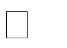 Қазақстан Республикасының Конституциясы«Неке (ерлі-зайыптылық) және отбасы туралы» ҚР Кодекс і2011 жылғы 26 желтоқсандағы №518-IV,     2030 жылға дейінгі ҚР	отбасылық және гендерлік саясат тұжырымдамасы   «Қазақстан Республикасындағы баланың құқықтары туралы» ҚР Заңы  2002 жылғы 8 тамыздағы № 345, «Тұрмыстық зорлық-зомбылық профилактикасы туралы» ҚР Заңы,  2009 жылғы 4 желтоқсандағы № 214      «Балаларды денсаулығы мен дамуына зардабын тигізетін ақпараттан қорғау туралы» ҚР Заңы, 2018 жылғы 02 шілдедегі №169 «Білім туралы» ҚР Заңы 2007 жылғы 27 шілдедегі №319 Қазақстан Республикасы Үкіметінің 2019 жылғы 27 желтоқсандағы №988 қаулысымен бекітілген Қазақстан Республикасында білім беруді және ғылымды дамытудың 2020-2025 жылдарға арналған мемлекеттік бағдарламасыҚазақстан Республикасы Білім және ғылым министрлігінің 2019 жылғы 15 сәуірдегі №145 бұйрығымен бекітілген «Рухани жаңғыру» бағдарламасын іске асыру жағдайындағы тәрбиенің тұжырымдамалық негіздері  Қазақстан Республикасы Білім және ғылым министрінің 2018 жылғы1 қазандағы № 525 бұйрығымен бекітілген Қазақстан Республикасында өлкетануды дамытудың тұжырымдамалық негіздері        Жыл басында «Мектептің өзін-өзі» басқару ұйымы негізінде оқушылар парламенті құрылып, жетекшісі сайланды. «Жарсц орта мектебі» КММ-нің білім алушылардың өзін-өзі басқару органдарын дамыту бойынша «Мектеп парламенті» жобасы құрылды. Мектеп парламентінің жетекшісі Есимханова Маржан МаратовнаМектеп парламенті ұйымының мақсаты:	Білім алушылардың бойында азаматтық белсенділік, әлеуметтік құзыреттілік, азаматтық жауапкершілік дағдыларын дамыту, әлеуметтік шығармашылыққа қабілетті, өзінің жеке басын, қоғам мен мемлекетті жетілдіру мүддесінде әрекет ете алатын жоғары мәдениетті, гуманистік бағыттағы азаматты тәрбиелеу.Міндеттері:білім алушылардың қабілеттері мен мүдделерін, мектепте бірыңғай құқықтық кеңістікті дамыту үшін жағдай жасау, білім беру ұйымын басқаруға қатысуға нақты мүмкіндік беру;ұжымдық өмір нормаларына, мемлекет заңдарына, адамдарға пайда әкелгісі келетіндігіне, достары мен құрдастарына қиындықтарды жеңуге көмектесуге оң көзқарас қалыптастыру;әрбір білім алушыны білім беру ұйымының қоғамдық өміріне тарту;өзіндік ойлау мен өзіндік сана-сезімді, көшбасшылық мінез-құлық дағдыларын, ұйымдастырушылық білімді, іскерлікті, ұжымдық және басшылық қызмет дағдыларын дамыту."Мектеп парламенті" жобасында 8 фракция жұмыс жасайды. Олар:Өзін-өзі тану және бақыт фракциясы (психология);Қамқорлық фракциясы (еріктілік);Дебат қозғалысының фракциясы;Құқық және тәртіп фракциясы;Ақпарат фракциясы;Спорт және салауатты өмір салты фракциясы;Мәдениет және өнер фракциясы (музыкалық, көркемшығармашылық);Экология және еңбек фракциясы.Қазіргі уақытта мемлекет пен азаматтық қоғам балалар мен жастардың құқықтық мүмкіндіктерін іске асыру проблемасын белсенді түрде көтеруде.Осыған байланысты мектебіміздің оқушылары алдында құқықтық мемлекет жағдайында шығармашыл, бастамашыл, өзі және қоғам үшін пайдалы әрекет ете алатын   еркін, жауапты   тұлғаны, мәдениет   адамын   тәрбиелеу міндеті   тұр.«Құқықтық сана – қауымға пана» жобасы білім алушылардың құқықтық сауаттылығы мен құқықтық санасын және құқықтық мәдениетін арттыруға бағытталған. Осы жоба шеңберінде білім беру ұйымдарында заманауи әдістемелер негізінде білім беру және тәжірибеге бағдарланған іс- шараларды өткізілуде. 05.10.23.ж мектепішілік жалпы-ата-аналар жиналысы өткізілді. Жиналысты мектеп психологі Г.Куекбаева, директордың тәрбие ісі жөніндегі орынбасары Д.Каирлина , Зайсан ауданы учаскелік инспектор, полиция майоры Т.Ақанов жүргізді. Күн тәртібіндегі мәселе: тұрмыстық зорлық- зомбылықтың, суицидтің    алдын алу, өз құқық қорғау, құқық бұзушылықтыңалдын алу. Жиналысқа барлық сыныптардан 40 ата-ана қатысты. Білім алушылардың сана-сезімі мен құқықтық мәдениетінің қалыптасу критерийлері: негізгі заңдарды білу, түсіну   және міндетті түрде орындау, құқықты, заңдылықты құрметтеу, алған білімдерін күнделікті өмірде өз бетінше және функционалдық сауатты түрде пайдалана білу; нормаларға қайшы келмейтін мінез-құлық, құқыққа қарсы құбылыстардың, әрекеттердің кез келген түрін қабылдамау, академиялық адалдық.Мектеп пен ата-аналар балаларды қоғамға жат мінез-құлықтан бас тарту мәдениетіне тәрбиелеуде сынып сағаттарының, «Әкелер», «Аналар» мектебінің  рөлі зор.Жасөспірімдердің денсаулығы мен қауіпсіз мінез-құлқы мәселелерін зерттеуге назар аударуда мектепте өтетін салауатты өмір салты сынып сағаттары айына бір рет өткізіліп тұрады. «Әдепті адам – әдемі адам» балалар мен жасөспірімдер арасында бейәлеуметтік құбылыстардың, нашақорлықтың, темекі шегудің және маскүнемдіктің алдын алуды ұйымдастыру жөніндегі әдістемелік ұсынымды қолдану да күн тәртібінен түсіп көрген жоқ.1). Рухани-адамгершілік тәрбие – адамгершілік келбеті, адамгершіліксана; құндылық сезімдері мен қасиеттері – ізгілік, ар-ождан, намыс, парыз, сенім, жауапкершілік, бауырмалдық, мейірімділік, адалдық, ынтымақтастық, ұлтаралық келісім, толеранттылық сияқты құндылықтарды қалыптастырады.Волонтерлік білім	 алушылардың  адами әлеуетін ашуға, адамгершілікті тәрбиелеуге және әлеуметтік тәжірибені дамытуға ықпал етеді. Волонтерлік бұл адалдық, әділдік, мейірімділік, жауапкершілік, достық, мейірімділік, өзімділік және жасампаздық институты. Волонтерліктің кең таралған түрлерінің бірі халықаралық практикадағы оқу процесінің маңызды құрамдас бөлігі ретінде танылған «Ақылды волонтерлік» (Service-learning) жүйесі.Мектебіміздің ұжымы, жеке кәсіпкерлер, мектеп түлектері білім алушыларын «Қоғамға қызмет» әлеуметтік еріктілер жобасын – «Мектепке жол»,«Қамқорлық», «Мектепке жиналуға көмектес», «Адамға қуаныш сыйла» және т.б. акцияларды жүзеге асыруға кеңінен қатысып келеді. Бұл туралы жылдық қорытындыда жазылған.Адамгершілік құндылықтар жүйесін қалыптастырудың бір жолы – кітап оқу. 2022-2023 оқу жылында кітап оқуға деген қызығушылықты арттыру және оны қолдау, кітап мәртебесін («Кітапты сенде оқы менде оқимын ») арттыру мақсатында білім алушылар арасында «Оқуға құштар мектеп» жобасы барлық өңірде біртіндеп енгізілді. Жобаның негізгі бағыттары өзара қарым-қатынас пен әлеуметтік әріптестік арқылы білім алушылардың оқу құзыреттілігін, оқу мәдениеті мен оқу белсенділігін арттыруды, оқу сауаттылығы бойынша халықаралық зерттеулерге қатысуын жалғастыруды, оқырмандар қауымдастығын қалыптастыруды, іс- шараларға ата-аналарды қатыстыруды көздейді.Осыған орай ата-ана, мектеп, оқушы үштағаны арасында «Бірге кітап оқимыз, бірге талдаймыз» акциясы жалғасуда.2023 -2024 оқу жылында мектепте мемлекеттік әлеуметтік көмек (АСП) алатын отбасы балаларының саны -5 , көп балалы, аз қамтылған отбасы балаларының саны-14 оқушы жиыны 91 оқушы  асханадан бір уақыт ыстық тамақты тегін ішеді.Мектепішілік есепте  , аудандық ішікі істер бөлімінде есепте тұрған оқушылар жоқ. «Жарсу орта мектебі» КММБілім алушылардың рухани-адамгершілік, азаматтық-патриоттық, көркемдік-эстетикалық, еңбек және дене тәрбиесін іске асырудағы 2023-2024 жылдар аралығындағы көрсеткіш кестесі «Жарсу  орта мектебі» КММ   2022-2023 оқу жылы«Оқуға құштар мектеп жобасы» Кестеден көріп отырғанымыздай, бұл жобаға оқушылар, ата-аналар,  ұстаздар қызығушылық танытып, оқушылармен бірге жоспардағыдай жұмыс атқарды. Атқарылған жұмыс нәтижелері әлеуметтік желіде жарияланып тұрды.   Бұл жоспар оқу жылының бірінші жартыжылдығына арналған. Екінші жарты – жылдық бойынша жоспар жасалынып, бекітілді. Шараға қатысушылар:            Оқушылар-62;     2.Ұстаздар-18;     3.Ата-аналар-48.Қыркүйек айында «Мұхта Әуезовтың туғанына 125 жыл» толуына орай 5-9 сыныптар арасында тақырыптық сынып сағаттары өткізілді.Қазақ ақыны, әдебиеттанушы ғалым, түркітанушы, публицист, педагог, қоғам қайраткері Ахмет Байтұрсынұлының туғанына-150 жылдығына арналған сынып сағаттары, кітапханалық көрме, қысқа метражды деректі фильмдер көрсетілді. Қамтылған оқушы саны: 58.Күзгі каникул кезінде 4-6 сынып оқушылар Зайсан ауданындағы тарихи – өлкетану музейіне саяхат жасап қайтты.«25 қазан Респблика күніне» орай жылдығына арналған патриоттық әндер сайысы өткізілді. Бұл шараға 1-9 сынып оқушылары қатысты.1-6 сынып оқушылары арасында «Отаным-Қазақстан» тақырыбында сурет көрмелері мен қолөнер көрмесі ұйымдастырылды. «Жарсу  орта мектебі» КММ2023-2024 оқу жылындағы «Оқуға құштар мектеп» жобасыжұмысының есебі2023-2024 оқу жылында «Табысты оқу» жобасы кеңейтілген форматта толықтырылып, «Оқуға құштар мектеп» жобасы аясында жүзеге асырылуда.   Жалпы алғанда бұл жоба бүкіл мектеп ұжымын қамтуды, жүргізілетін  жұмыстардың нәтижеге бағытталуын мақсат етеді. Осы оқу жылында жүргізілген зерттеулер нәтижесі:білім алушылардың отыз бес пайызында оқу дағдысының қалыптаспауы, түрлі ақпараттармен өздігінен жұмыс істей алмауы байқалды. Сонымен қатар, анықталған келесі мәселе – кітап оқуға деген құштарлықтың                     төмен болуы. Оқушылардың кітапханаға бару белсенділіктері – 50%, мұғалімдердің  баруы – 58%, ата-аналардың оқуы деңгейі– 30%  «Оқуға құштар мектеп» жобасы аясында "Оқы және өзгеге сыйла"атты            буккроссинг бұрышы ұйымдастырылған.Мақсаты: Өзіңіздің сүйіп оқыған кітабынызды басқа да оқырмандармен бөлісіп, оларға да түрлі жанрдағы кітаптарды оқуға мүмкіндік беру. Мектеп кітапханасындағы кітап қорын молайту және байыту.Қыскаша түсінік: «Bookcrossing» қазақшаға аударғанда «кітап сыйлау» немесе «кітаптың айналыста жүруі» деген мағынаны білдіреді. Үйлеріңіздегі оқып болған кітапты алып келіп орнына оқымаған кітаптарыңызды алуларыңызға болады. Буккроссингті алғаш ойлап тапқан ғалым Рон Хорнбекер.                          "Оқы және өзгеге сыйла"атты буккроссинг акциясы мектеп кітапханасында мұғалімдер мен оқушылардың ат салысуымен өткізіледі. Сонымен қоса игі іс            жасау яғни бұл акцияның ерекшелігі ешқандай оқырманға формуляр ашылмайды және акцияға берілген кітапты алған оқырман өзінің қаншалықты кітапқа жауапты екенін білу керек. Яғни кітапты кері қайтаруы оқырманның негізгі жауапкершілігі болып табылады.«Оқы және өзгеге сыйла» Bookcrossing мақсатында мектеп кітапханаларының қорын заманауи кітаптармен толықтыру, кітапхана фойесіндегі кітап сөресінде көркем әдебиеттер жинақтау жұмыстары да жақсы жолға қойылған.. Әр оқушы өзіне ұнаған кітабын сөреден алып оқиды. Әр оқыған оқырман өзінің оқыған кітабын жарнамалайды. «Оқуға құштар мектеп»жобасы аясында «Бір отбасы-бір кітап» акция отбасымен бірге кітап оқимыз жұмысы жүргізіліп жатыр. Мектеп ұжымы кітапхана қорына кітаптар сыйлады. Кітап - адамзат баласының баға жетпес рухани құндылығы. Кітап білім мен тәрбие құралы ретінде жеке тұлғаны қалыптастыруда ерекше ықпалға ие.Жоба аясында «Оқырман ата-ана – оқырман бала» тақырыбындағы ата- аналар жиналысы марафоны басталды. Кітап оқудағы ата-аналар белсенділігін арттыру мақсатында «Ата-аналар оқуы», «Отбасылық оқулар» ұйымдастырылды.«Бейсенбі ертегілері». Төменгі сынып оқушыларын кітап оқуға тартудың бір әдісі ретінде «Бейсенбі ертегілері» шарасы ұйымдастырылды. Бұл шараның мақсаты ертегі арқылы баланы тәрбиелеу. Аталған шараны жүзеге асыруда басты тұлға болып ата, әжелері қамтылуда. «Әкеммен бірге кітап оқу қандай тамаша!».«Әкеммен бірге кітап оқу қандай тамаша!» шаралары белең алды.   Басты мақсат– әке мен бала арасындағы қарым-қатынасты нығайту бала тәрбиесіне әкенің назарын аудару, сол арқылы кітап оқуға әкелерді тарту.2023-2024оқу жылында бағыттар бойынша атқарылған жұмыстардың нәтижесі:                                                                                                                                                         «Барлық пәндер арқылы оқу»Мақсаты: Оқушыларды кітап оқуға , оның ішінде ертегілерді оқуға шақыру. Ертегілер арқылы жалпы дамуға, рухани құндылықтарды бойына сіңіріп, маңызын ашу.Күтілетін нәтиже: Оқушылардың оқу дағдысын, сауаттылығын қалыптастыру. Ертегіні оқи отырып қиялдайды, ертегі туралы шағын әңгіме жазып келеді, сурет салады, ермексаздан ертегі кейіпкерлерін бейнелеп береді.Бастауыш сыныптар арасында ертегіні оқып, өз қиялдарынан шығарма жазылды. «Еркін оқу кеңістігі» (20 минут оқу, 3-минут эссе жаз)Мақсаты: Кітап оқуды насихаттау және оқуға шақыру, жас ұрпақтың бойына ұлтжандылық қасиеттерін сіңіру және патриоттық тәрбие беру. Кітап оқуға басшылық жасау.Күтілетін нәтиже: Оқушылардың оқу дағдысын, оқу сауаттылығын қалыптастыру. Тақырып бойынша эссе жазуға дағдыландыру.Жоспар бойынша берілген кестеге сәйкес, үзіліс кезінде бір мезетте ұжыммен кітап оқуы жүзеге асырылды. 1,5,6,7,8,9 сыныптар (1-аусым), 2,3,4 сыныптар                 (2-аусым).Күзгі, қысқы, көктемгі, жазғы демалыс кезінде қашықтан кітап оқу кезінде«Кітаппен өткен демалыс күнім қызықты» тоқырыбында эссе жазылды.бағыт. «Кітап оқу арқылы өзін-өзі дамыту» (Бір сынып-бір кітап) .Мақсаты: Әр түрлі жанрдағы кітаптарды оқу. Кітап оқуға басшылық жасау.Күтілетін нәтиже: Білім алушылардың сыныбымен таңдап алған кітаптарын түгел оқуға шақыру. Сыныппен оқыған кітаптарын, кітап кейіпкерлері болып жарнамалау. «Бір сыны п-бір кітап»флешмобы 1-11 сыныптар аралығында өтті.Бірақ барлық сыныптар толық қатысқан жоқ.Жобаны іске асыру мерзімдері мен кезеңдері 2021-2023 жылдарға арналғандықтан алдағы уақытта «Оқуға құштар мектеп» жобасы аясындағы жұмыстар жалғасын таппақ. Кеткен кемшіліктердің орны толықтырылып, жүйелі түрде жұмыстар жүргізіледі.Мемлекет басшысы Қасым-Жомарт Тоқаевтың Ұлттық қоғамдық сенім кеңесінде берген тапсырмасына сәйкес БҒМ «Оқуға құштар мектеп» жобасын бекіткен болатын. «Оқуға құштар мектеп» жобасыны аясында көркем әдебиеттер тiзiмi 4 бағыт бойынша жүзеге аспақ. Яғни олардың қатарына еліміздің үздік классиктернің кітаптары, ана тіліне аударылған шетелдік әлем әдебиетінің жауһарлар, сонымен бірге қазіргі заманғы ақын-жазушылардың кітаптары енетін болады. Білім берудегі кітап оқуға үйрету мәселелері әрдайым маңызды болғанымен, оқу сауаттылығын дамыту тапсырмасы ҚР-ның мемлекеттік білім беру стандартын жүзеге асыратын заманауи мектеп үшін жаңа сала болып табылады. Оқу сауаттылығы қазіргі қоғамдағы өмірге дайындық үшін ең маңызды көрсеткіштерінің бірі ретінде қарастырылады. Оқу мәдениеті оқушылардың нақты және жаратылыстану ғылымдарын, еңбекке үйрету және дене шынықтыру, сондай-ақ басқа да пәндерді табысты оқып білу үшін міндетті ме? Жауабы анық. Әрине, иә. «Оқу мәдениеті - өзін-өзі жетілдіру және өзін-өзі тәрбиелеу дағдыларын қалыптастыру факторы» деген түйін сөз бекер айтылмайды. Оқуды дамытуда әдістемелік әдістерді жүйелі және мақсатты түрде қолданған жағдайда оқушының дербес оқуын қалыптастыруға үлес қосады.Сондықтан бүгінгі таңда оқушылардың кітап оқу құзыреттілігін қалыптастыру өте маңызды міндет болды.Оқушының әдеби салада қандай құзыреті болуы керек?Жалпы мәдени-әдеби құзыреттілік - ұлттық мәдениеттің ажырамас бөлігі ретінде әдебиетті қабылдау.Әлемдік құндылықтар құзыреттілігі - әдебиетте бейнеленген осы құндылықтарға деген көзқарастарын анықтау және нақтылау мүмкіндігі құндылықтарды түсіну.Оқырман құзыреттілігі - шығармашылық, «автор-оқырман» диалогына қосыла білуі, кейіпкерлермен толғана білу, көркем туындысының тіл ерекшеліктерін түсіну.Сөйлеу құзіреттілігі - қазақ әдеби тілінің нормаларын білу; сөйлеу қызметінің негізгі түрлерін меңгеру.Әртүрлі жанрда әдеби шығармашылық жұмыстар жаза білу қабілеті.Жаңа стандарттарда бастауыштағы оқушының оқу құзыретін қалыптастыру үшін әдеби оқу үйрену басымдық болып табылады. Әрине, адамның кітапқа деген қатынасы бастауыш мектеп жасында қалыптасады. Оңтайлы оқуға үйретудің біршама тиімді резервтерін атап айтуға болады.Ұзақтығы емес, жаттығу жұмыстарының жиілігі маңызды.Бірінші сынып оқушысын кітапты ұзақ уақыт бойы соңына дейін оқуға отырғызып қоюға болмайды. Біріншіден, баланы шаршатып жалықтырады, екіншіден, оның оқуға деген ынтасын жояды. Онан да 5 минуттан бірнеше бөліп оқытса, әлдеқайда тиімді. Осындай жаттығулардың тиімділігі бір сағаттық жаттығуларға қарағанда әлдеқайда жоғары.Ызыңдап оқу. Ызыңдап оқу дегеніміз – бұл бір мезгілде дауыстап сыныптастарына кедергі келтірмес үшін күбірлеп, әрқайсысы өз жылдамдығымен біреуі жылдам, біреуі баяу барлық оқушылардың оқуы. Әрбір баламен 2 минуттай жұмыс жасай алады.Әр сабақ сайын бес минуттық оқу.Әр сабақтағы бес минуттық оқуды қарастырып көрейік. Мысалы, Әр сабақта бес минут, әр күні 4 сабақ, аптасына 5 күн бар. Бір апталық жаттығу 100 минут көлемінде болады. Дәстүрлі әдістермен 2-3 минутты салыңыз. Жаттығу уақытынын 50 есеге артқаны көрініп тұр. Мұның бәрі де әдістемелік айласыз жүзеге асады.Ұйықтар алдындағы оқу. Бұл жақсы нәтиже береді. Өйткені соңғы оқиғалар эмоционалды есте сақталып қалады, яғни адам ұйықтағанда, 8 сағат бойы сол әсерде болады.Аялауыш тәртіптегі оқу (егер бала оқуды ұнатпаса).Жеткіншек бір-екі жолды оқиды және содан кейін қысқа мерзімге демалады. Балалары оқып-үйренуді қаламайтын ата-аналарға осы тренингті ұсыныс жасауға болады.Оқушылардың оқырмандық іс-әрекетін жүйелі үш кезеңде ұйымдастыру ұсынылады:1-кезең – сапалы оқу дағдысына жұмыс. (жүгіртіп оқуға тұрақты жаттығу, оқыған шығарманың көлемі мен саны ұлғайту). Оқушыға жүгіртіп оқуға дағдыланбай тұрып басқа барлық пәндер мен бастауыш сыныпта МЖМБС-ты меңгеру қиын болады. Көркем әдеби шығарманың мәтінін меңгеру және одан қажетті ақпаратты алу мүмкіндігін дамыту;2-кезең –құндылық бағдарларын дамытудағы оқушының іс-әрекеті, танымдық-коммуникативті қабылдау, эмоциялық жауаптылық, толғану, оқылған шығарма бойынша оқырманның пікірі;3-кезең – кітап оқу мәдениетіне тәрбиелеу, өз бетінше оқуға дағдылану әрекеті.Оқырман белсенділігін қалыптастыру үдерісі мектепте заманауи тиімді технологиялар мен оқыту әдістері қолданылған жағдайда тиімді болады. Мектеп оқушысының кітап оқу іс – әрекетін дамыту Қазақстандағы білімді жаңғыртуда басым бағыттардың бірі болып табылады. Ұлттың рухани және интеллектуалды ілгерілеуінің құралы ретіндегі оқылым іс-әрекетіне балаларды және жастарды тарту мақсатында «Оқуға құштар мектеп» жобасының үлесі маңызды болмақ. Кітап оқу - білім мен рухани құндылықтарды беру мен меңгерудің бір түрі ретінде, тұлғаны тәрбиелеу және білім беру адамның қоғамда табысты болуына және бәсекеге қабілеттілігінің жалпы деңгейіне әсер ететіні айқын.Мектеп кітапханашысы Абдулова Ж Қазақстан Республикасы Тұңғыш Президенті—Елбасы Нұрсұлтан Назарбаевтың "Тәуелсіздік тағылымы" мақаласымен мектеп ұжымын таныстырды.9-сынып оқушылары "Оқуға құштар мектеп" жобасы негізінде Сайын Мұратбековтың "Жабайы алма" повесін оқып, ата-ана,мұғалімдермен дөңгелек үстел отырысында талдап,сұрақтарға жауап берді. Соғыс жылдарындағы ауыл өмірі, ауыр тұрмыс,қажырлы еңбек,адалдық пен адамгершілікті сөз ететін шығарма оқушыларға ой сала білді. Повестің түйіні жақсыдан үйренуге,жаманнан жиренуге үндейді. Дөңгелек үстелде оқушылармен бірге ой қорыта білген ұстаз Уазірханова Г, ата-ана Муратханова Айнур тағдырдың талқысына түссе де қиыншылықтарға мойымаған кейіпкерлер туралы өз пікірлерін білдіріп, өмірден түңілмеуге,сынақтан мойымауға шақырды.4-сынып оқушылары "Оқуға құштар мектеп" жобасы негізінде "Түлкі мен ешкі" ертегісін оқып, талқылады. Түйін: өтірік айтпауға,адал,шыншыл болуға тәрбиелеу. Оқу сауаттылығын дамыту. Талдауға бір ата-ана, екі мұғалім қатысты. Сынып жетекші:Байсеитова Г.Т.5-сынып оқушылары арасында "Оқуға құштар мектеп" жобасы негізінде жазушы Б.Соқпақбаевтың "Менің атым Қожа" әңгімесін оқып,талқылады. Түйін: адалдыққа, тазалыққа, әділдікке, балалықтың бал дәуренін түсіне білуге, адами тұлғалық ерекшелікті қастерлеуге тәрбиелеу. Оқу сауаттылығын дамыту. Талдауға екі ата-ана, екі мұғалім қатысты. Сынып жетекші:Оңғарбай РБастауыш сыныптар арасында Ы.Алтынсариннің әңгімелерін оқып, шағын- шағын көріністер қойды.«Оқуға құштар мектеп» жобасы екінші жартыжылдықта да жалғасын тауып келеді.Кітап – адамзат баласының баға жетпес асыл құндылығы. Білім мен мәдениеттің биік белестеріне жетелейтін – тәрбие құралы. Шығыс ойшылы Науаи: «Кітап – ақылына ақы сұрамайтын алтын қазына» десе, Абай атамыз«Танымның бар тамашасы – кітапта, оған қол жеткізу үшін кітап оқудан жалықпа», «Артық ғылым кітапта, ерінбе оқып көруге» деп насихаттайды. Мағыналы сөздерден кітап оқудың кез келген тұлғаны дамытудың қайнар көзіе кенін түсінесің. Екінші жартыжылдық бойынша кітапты бірге оқимыз айдарымен жоспар бекітіліп, сынып жетекшілер оқушылармен, ата-аналармен жұмыс жасауда. Сабақтың алдында 20 минут кітап оқыту әдетке айналған.«Оқуға құштар мектеп» жобасы аясында 14 – ақпан- халықаралық кітап сыйлау күніне орай «Мектепке кітап сыйла» акциясы болып өтті. Мектеп мұғалімдері, ата-аналар мектепке жиыны 40 кітап сыйлады.«Оқимыз – сурет саламыз», «Оқимыз – тұжырымдаймыз», «Оқимыз – сахналаймыз» кіріктірілген сабақтар тізбегін даярлап, өткізуде. Ұлт ұстазы А.Байтұрсынұлының 150жылдық айтулы мерекесіне орай қырық мысалынан көрініс, Ж.Жабаевтың 175 жылдығына арналған жыр додасы сайысы, Р.Бағланованың туғанына 100 жыл толуына орай эссе жазып, үлгі бола білді.Бүгінгі таңда оқушылардың кітап оқу құзыреттілігін қалыптастыру өте маңызды міндет болды. Қоғамымыздың рухани әлемін жұтаңдатпай, қазақ балаларын қазақ әдебиетінен алыстатып алмаудың амалын бірлесіп тауып, кітапқа деген баланың қызығушылығын арттырып осы мәселеге ден қоюымыз керек.Оқырман мен кітап оқушы қоғамды қалыптастыру қызметі жоғары дәрежеде болуы керек. Сонда ғана біз жас жеткіншектердің оқу ой-өрістерінің кеңеюіне,  жан-жақты дамуына, ойлау қабілеттерін жетілдіруге, шығармалардағы кейіпкерлердің мінез-құлқындағы жағымды тұстарын бойларына сіңіруге көмектесіп жалпы, адамды тәрбиелеуде және рухани байытуға көмек көрсете аламыз.Оқушыларды ыстық тамақпен қамтамасыз етуМемлекеттік білім беру ұйымдарының мемлекеттік атаулы әлеуметтік көмек алуға құқығы бар отбасылардан, сондай-ақ мемлекеттік атаулы әлеуметтік көмек алмайтын, жан басына шаққандағы табысы ең төменгі күнкөріс деңгейінің шамасынан төмен отбасылардан шыққан білім алушылары мен тәрбиеленушілеріне және жетім балаларға, ата-анасының қамқорлығынсыз қалып, отбасыларда тұратын балаларға, төтенше жағдайлардың салдарынан шұғыл жәрдемді талап ететін отбасылардан шыққан балаларға және өзге де санаттағы білім алушылар мен тәрбиеленушілерге қаржылай және материалдық көмек көрсетуге бөлінетін қаражатты қалыптастыру, жұмсау бағыты мен оларды есепке алу қағидаларын бекіту туралы Қазақстан Республикасы Үкіметінің 2008 жылғы 25 қаңтардағы N 64 қаулысы бойынша қамтамасыз етіледі.Мектепте оқушыларды ыстық тамақпен қамтамасыз ету және асхана қызметінің жұмыс жағдайы бақылауда ұсталынып отырады. Оқушылардың тамақтануын ұйымдастыру жөніндегі жұмыстар жоспар бойынша атқарылады. Мектепішілік оқушыларды тамақпен қамтамасызетуді бақылау мақсатында комиссия құрылды. Комиссия арнайы кестемен асхана жұмысын қадағалап отырды. Тексеру кезінде кеткен кемшіліктер анықталып, шешімдер шығарылып отырды. Мектеп тәлімгері ыстық тамақпен қамтамассыз етілген оқушылардың күнделікті тамақ ішуін қадағалап отырады.Бала денсаулығы  - дұрыс тамақтану кепілі. Басты мақсат:Оқушыларға әлеуметтік қызмет көрсету жұмысы бойынша жауапты жұмыстың бір түрі – құқық бұзушылықтың алдын алу және қылмысқа қарсы күрес бойынша жұмысты іске асыру. Мектепте жүйелі түрде құқық бұзушылық пен нашақорлықтың алдын алу бойынша іс-шаралар өткізіліп отырады. Жасөспірімдердің кешкі уақытын бақылау бойынша педагогикалық ұжымның, қамқоршылық кеңестің, ата-аналар қауымдастығы мен құқық қорғау органдары қызметкерлерінің ауыл ішін аралау рейдтерін жүргізу бойынша бірлескен жұмысы ұйымдастырылды. Аудандық ішкі істер бөлімімен бірлескен түрде қылмыстың алдын алу мақсатында «Түнгі қаладағы балалар» атты рейдтерге мектеп ұстаздарынан құрылған жасақ шығып отырды. Рейдке шығу жоспары мен кестесі алдын ала құрылып, бекітілген.. «Түнгі қаладағы балалар» рейдінің қорытындысы қалалық білім беру бөліміне есеп түрінде беріліп отырады. Аталған жылда  мектепте құқықтық тәрбие беру айлығы ұйымдастырылып отырды. Мектеп оқушылары полиция қызметкерлері, учаскелік инспекторлармен кездесіп, қажетті ақпараттарды меңгерді. Мектепте тәртіп бұзып, есепте тұрған оқушылар жоқ. Жыл көлемінде сыныптарда«Заман кесепаты», «Шылым шегудің адам ағзасына зиянды әсері»,«ЖИТС- ғасыр дерті» және тағы басқа тәрбие сағаттары мектеп психологтарының көмегімен ұйымдастырылып, өткізілді. Ата-аналар, мұғалімдер арасында дәріс оқылып, ұсыныстар айтылды.    Сынып жетекшілермен жұмыс қорытындысы          Сынып жетекшілері   әдістемелік   бірлестік   ізденіс   тақырыбы:              «Білім беру ортасын басқарудағы субъектілік бәсекеге қабілетті тұлғаны қалыптастыру. Әдістемелік бірлестік алдына  қойылған негізгі мақсаттарды   орындау дәрежесі қанағаттанарлық. Бірлестік отырыстарының хаттамалары талапқа сай және белгіленген жоспарға сәйкес жүргізілді. Әрбір сынып жетекші өзіне портфолио жүргізіп отырады. Оған сынып жетекшісі, сынып ұжымы туралы толық мәлімет, сыныптың ата-аналар жиналысының хаттамалары, сынып сағаттарының және сыныптан тыс іс- шаралардың үлгілері енгізіледі. Сыныптардағы оқушылар өздерінің портфолиосын жүргізді. Сынып жетекшілер бірлестігінің жұмысы сынып жетекшілер қызметінің сапасын көтеруге бағытталған және өз жұмыстарын жылдық жоспарды негізге ала отырып құрылды. Осы бағыттарда жұмыс істеуде маман иелері және оқу орындарымен бірлескен жұмыс өз нәтижесін берді. Олармен бірлескен жұмыс жоспарын құра отырып, келешек ұрпақты тәрбиелеуде игілікті істер атқарылуда. Тәрбие мәселелері бойынша ешқандай сынып жетекшілер курстық қайта даярлаудан өткен жоқ. Осы мәселе бойынша сынып жетекшілердің кәсіби өсуі үшін курстық қайта даярлау өте қажет. Осы сынып жетекшілердің барлығы тәрбие мәселесі бойынша қайта даярлау курстарынан өтуі қажеттілігі туындап отыр. Тәрбие үрдісінің проблемалары сынып жетекшілер бірлестігінің отырыстарында, педагогикалық кеңестерде, директор жанындағы кеңесте қаралып отырылады. Әрбір тоқсанда бағыт бойынша және арнайы мерекелерге байланысты ашық тәрбие сағаттары, интеллектуалды ойындар т.б. іс-шаралар өткізіліп отырды. Сонымен қатар ауылдың құрметті азаматтарымен, ардагер ұстаздармен кездесулер ұйымдастырыл отырады.Мектептің тәрбие қызметінің кадр құрамына (сынып жетекшілер) мінездеме төмендегідей сапада 2023-2024оқу жылдарыОқушылардың тұрмыс жағдайы, проблемалары және ата-аналарының әлеуметтік жағдайын үнемі айқындап, зерттеу, оларға уақытында әлеуметтік, медициналық көмек және қолдау көрсету, ата-ананың қамқорынсыз қалған балаларды тәрбиелеу, оқушылардың дұрыс тамақтануын ұйымдастыру мақсатында жұмыстар жүргізілді.Әлеуметтік қорғау және балалардың құқығын қорғау жұмысы төмендегі бағыт бойынша ұйымдастырылды.-Балалардың құқығын қорғау, қамқор және қамқорлық көрсету;-Әлеуметтік тапсырысты анықтау және негізгі орта білім алуына жағдай жасау;Психологиялық-педагогикалық қызмет;-Қылмыстың алдын алу жұмыстарыАталған бағыттар бойынша оқу жылында және сынып жетекшілерімен бірлесе отыра әр сыныптағы жағдайы нашар отбасылардың тұрмыстық жағдайы зерттелінді. Әке-шешесінің, ұстаздарының, Қамқоршылық кеңес, ата-аналар комитеті мүшесінің қатысуымен тұрмыстық жағдайы нашар екені туралы шешімдер толтырылды. Мектеп оқушыларының әлеуметтік жағдайын анықтау барысында жетім оқушылар анықталып, тіркелді. Олармен әлеуметтік- психологиялық бағытта жекелей жұмыстар жүргізілді. Жыл басында ата- ананың қамқорынсыз қалған оқушылар тегін киім-кешекпен қамтамасыз етіліп отыр. Ата-ананың қамқорынсыз қалған оқушылар кітапханалардағы оқулықпен, сабаққа керекті құрал-жабдықпен қамтамасыз етілді. Облыс, қала әкімінің «Жасыл шырша» мерекесінде болып, жаңа жылдық сыйлықтар алды. Мәдени орындарға тегін апару ұйымдастырылды. Сынып жетекшілері  қамқоршыларымен жоспарлы түрде жекеше жұмыс жүргізді. Мектеп психологы пән мұғалімдерімен «Жетім балалардың ерекшеліктері» атты және тағы басқа тақырыптарда дәріс оқып, әңгімелер,тренингтер жүргізді. Балалардың сабақ үлгерімдері күнделікті сабаққа қатысуымен қадағаланып отырды. Жетім оқушыға әлеуметтік медициналық көмек көрсету жағдайы ұйымдастырылды. Қамқоршыларына Қазақстан Республикасының әлеуметтік құқықтық заң талаптары, міндеттері мен құқықтары түсіндірілді. Жәрдемақымен қамтамасыз етілуі бақыланып отырды. Қамқоршылардың есептерін тыңдап, тұрмыс жағдайларын біліп отырдық. Тәрбие бағытындағы жұмыс жасап жүрген педагогтар, мектеп психологтары жетім балалардың жеке тұлғалық психологиялық ерекшеліктерін айқындап, қамқоршылардың қамқорындағы балаларды азаматтылыққа, өзіне сенімділікке тәрбиелеу мақсатында кеңес беріп отырды. Мектепте «Қамқоршылар күні» аталып өтті, қамқоршылар марапатталды. Жазғы демалыс кезінде «Қамқор» кеңесінің шешімімен жетім оқушыларға киім-кешекпен қоса, жазғы сауықтыру орындарына тегін жолдамалар берілді. Оқу жылы басынан ата-аналардың жалпы жиналыс шешімімен құрылып бекітілген «Қамқоршылық» кеңесі жұмыс істеп отырды. «Қамқоршылық» кеңесінің шешімі кеңес және ұсыныс түрінде берілді. Кеңес мүшелері өз отырыстарында «Жалпыға бірдей білім беру» қорынан, бюджеттен оқушыларға бөлінген ақшаны дұрыс пайдаланылуын қадағалап отырды.Үйірме жұмыстарының қорытындысыКешенді тәрбие бағдарламасын басшылыққа ала отырып, әр бағыт бойынша жүргізілген тәрбие жұмысы – оқушылардың тәрбиелік деңгейін арттыруға бағытталды.Мектеп оқушыларының бос уақыттарын мазмұнды ұйымдастыру мақсатында қабілеттіліктеріне байланысты үйірмелерге тартылып, нәтижесі жыл көлемінде сараланып отырылды.Оқушылардың бос уақытын ұйымдастырудың қалай жолға қойылғанын өсу-кему динамикасынан байқай аламыз.Оқушылардың салауаттылыққа, дене шынықтыруға және шығармашылық қабілеттерін шыңдау, дарындылықтарын арттыру, өнерлерін дамыту мақсатында үйірмелердің бағытын, санын көбейту мәселесіне жоғары көңіл бөлінді. Бұл орайда оқушылардан сауалнама алынып, мектептен тыс мекемелердің де қызметтері тартылды. Соның нәтижесінде мектепте 9 үйірме ашылып жұмыс істеуде.Оқушыларға патриоттық тәрбие беру мектепте жолға қойылған дәстүрлердің бірі. Сондай-ақ Ұлы Отан соғысы мен тыл ардагерлерімен, Ауған  соғысының ардагерлерімен кездесіп, үйлеріне барып, құрмет көрсету мектеп оқушыларының бұрыннан қалыптасқан.4.Білім алушылардың рухани-адамгершілік, азаматтық-патриоттық, көркемдік-эстетикалық, еңбек және дене тәрбиесін іске асыруды қамтамасыз ететін жиынтығында сабақтан тыс іс-әрекеттің әртүрлі нысандарын ұйымдастыру сабақтан тыс іс-әрекеттің әртүрлі нысандарын ұйымдастыру.Нәтижелері: 2022-2023 оқу жылы аралығында мектебімізде үйірме жұмысы тұрақты жұмыс істеп келеді. Жыл сайын оқу жылының басында үйірме жұмысының кестесі белгіленіп, бекітіледі. Оқушылардың қызығушылығына орай спорт секциялары да үздіксіз жұмыс жасауда.  Әрбір үйірме жұмысының өзіндік мақсат, міндеттері белгіленіп, оқушының жас ерекшелігіне қарай жоспарланады. Сабақтан тыс жүргізілетін әртүрлі тәрбиелік іс – әрекет әдетте сыныптан тыс және мектептен тыс жұмыс болып жүргізіліп келеді. Тәрбие барлық уақытта және барлық жерде жүзеге асырылады. Оны белгілі бір сағатпен, сабақпен шектеуге болмайды. Оқушының бос уақытын тиімді өткізу мен балаға жақсы тәрбие беруде оқыту сабақтарына қарағанда, сабақтан тыс жұмыстар мен мектептен тыс жұмыстардың алатын орны ерекше.Адам өмірінде бос уақыттың рөлі өте ерекше. Ол демалу, тынығу үшін емес, рухани қажетін өтеуге, ойлау қабілетінің жетілуіне, жалпы жан - жақты болуына арналады. Әр адам бос уақытын өзінше бір нәрсеге арнайды. Бірақ, бос уақытты ұтымды етіп өткізу әлдеқайда тиімді. Бос уақытты пайдалана отырып, қоғам, ұжым, отбасы оқушылардың демалысын тиімді етіп ұйымдастырылуына күш жұмсауы қажет. Дұрыс тиімді ұйымдастырылған бос уақыт - олардың рухани өмірін, көзқарасын толықтырылуын қамтамасыз етеді. Баланың бос уақытын оның өз қалауымен өткізуге атсалысу, оған аса мән беру - қазіргі таңның басты мақсаты саналуы тиіс. Оқушының бос уақытын тиімді ұйымдастыру, оған дұрыс бағыт беріп отыру-барша қауымның ортақ ісі. Оқушы жан-жақты болып өсу тек қана оның мектепте өткізген уақытымен шектелмейді. Бүгінгі таңда жаңа білімді адамды қалыптастыру барысында мектептің қызметі күннен-күнге ұлғая түсуде. Балалар ұйымы, ата-аналар, бүкіл жұртшылық балалардың бос уақытын өміріне пайдалы тәрбиелік мәні болатындай етіп өткізулеріне көмектесулері керек.  	Спорттық үйірмелер 31.08.23 жылғы №1 педагогикалық кеңесте қаралды. Бекітілген үйірмелер: Волейбол (ұлдар), волейбол (қыздар), баскетбол және күрес, стол тенисі, тоғызқұмалақ, Еркін күрес, Қазақ күресі, Шахмат, шашки. Жыл басында спорт үйірмелерінің жоспарлары мен кестесі жасалып бекітілген. Осы үйірмелердің оқушылары аудандық, облыстық деңгейдегі конкурстарда жүлделі орындарға ие болады.         Сайыстарға қатысып, оқушыларымыз жүлделі орындарға ие болды. 2022-2023 ОҚУ ЖЫЛЫЖалпы спорттық үйірмелер саны- 4, қатысатын оқушылар саны- 402023-2024  ОҚУ ЖЫЛЫЖалпы спорттық үйірмелер саны- 4, қатысатын оқушылар саны- 78 Спорттық  жарыстарға қатысу нәтижелеріӨтетін әр-түрлі спорттық іс шаралардың 2 жылдық талдамалары:Мектебімізде жыл сайын көркем-эстетикалық, рухани жаңғыру бағдарламасы аясында, аудан, облыс, республика көлемінде, үйірмелер мен спорт секциялары жұмысының көрсеткіштері, қол жеткен жетістіктер төмендегі кестеде берілген.3 жыл көлеміндегі үйірме, спорт секциялары жұмыстарының жоспарлары мектеп директорымен бекітілген ,жетістіктері, қажет құжаттарының көшірмелері беріледі.Бағалау кезеңінде білім алушылар әртүрлі деңгейдегі сайыстарға қатысып, төмендегі нәтиже көрсеткен.5Білім алушылардың жеке мүдделері мен қажеттіліктерін ескере отырып, бейінді оқытуды іске асыру (оқытудың тереңдетілген және стандартты деңгейі).Нәтижелері: Бейіналды оқытудың кәсіптік бағдар жұмысы, мамандық таңдау бойынша психологиялық- педагогикалық көмек беру нәтижесінде  оқуын арнаулы оқу орындарында жалғастыратын және оқуын мектепте жалғастыратын оқушылар анықталады. Оқушылардың сұраныстары мен 10-сыныпқа келетін оқушылардың ата-аналарының өтініштері негізінде мектептің жоғары сатысының оқу үдерісі жаратылыстану-математикалық бағытта жүзеге асырылады. Білім алушылардың жеке мүдделері мен қажеттіліктерін ескере отырып, бейінді оқыту мақсатында  2023-2024 оқу жылдарында таңдау курсы мен факультативтердің басым бөлігі жаратылыстану- математика бағытында берілді. 2023-2024  оқу  жылында  вариативтік  компонент  сағаттарының  есебінен  «Жаһандық  құзіреттіліктер»  курсына 10-сыныпта  1 сағат  , 11-сыныпта 1 сағат «Кәсіпкерлік және бизнес негіздері» курсына берілді. Жаһандық құзыреттер жаһанданудың қарқынмен дамып келе жатқан ықпалына, жедел әлеуметтік, экономикалық және технологиялық өзгерістерге, сондай-ақ адамдарға, мәдениет пен ұлттарға жаппай әсер ететін басқа да маңызды жаһандық мәселелерге байланысты ерекше мәнге ие болады»-деп аталып өтті.Курстың мақсаты: Жаһандық азаматтық құзыреттілікке ие бәсекеге қабілетті тұлғаны қалыптастыру.Мектепішілік педагогикалық  кеңестің 31.08.2023 жылғы №1 шешімі негізінде элективті курс есебінен мектептің жаратылыстану-математикалық бағытты таңдап отыру себепті және оқушылардың жаратылыстану сауаттылығын дамыту мақсатында 10-сыныпта 1 сағат «Физикадан есептерді шешу әдістері», 11-сыныпта 1 сағат «Нанотехнология», 10-сыныпта 1 сағат, 11-сыныпта 1 сағат «Тапсырмалар мен жаттығулардағы химия» таңдау курсына берілді.6.Ерекше білім беру қажеттілігі бар білім алушылардың ерекшеліктерін және жеке мүмкіндіктерін ескере отырып оқыту процесін ұйымдастыру.2023-2024 оқу жылында жалпы  оқушы санының 1,5% (2 оқушы) ерекше оқытуды қажет ететін оқушыларды құрайды. Ол оқушыларға сабақ беретін мұғалімдерді оқыту да қолға алынған. 3 мұғалім  «Ерекше білім беру қажеттілігі бар білім алушыларды оқыту мен тәрбиелеудің заманауи технологиясы» біліктілікті арттыру курстарынан өтті, ҰБДҚ базасына тіркелген.2023-2024 оқу жылында ерекше оқытуды қажет ететін оқушылар саны- 2.2023-2024 оқу жылында ерекше оқытуды қажет ететін оқушылар саны- 2Ағымдағы оқу жылында тізімдегі оқушылар  сыныбында отырған балалармен бірге қолданыстағы үлгілік оқу жоспарлары негізінде жасалған жұмыс оқу жоспары бойынша білім алады. Ерекше оқытуды қажет ететін оқушыларға сабақ жүргізетін пән мұғалімдері Қазақстан Республикасы Білім және ғылым министрінің 2013 жылғы 3 сәуірдегі № 115 бұйрығымен бекітілген жалпы білім беретін пәндерінің үлгілік оқу бағдарламалары негізінде күнтізбелік- тақырыптық жоспары құрып, оқыту мен оқу үдерісін ұйымдастыруда.7.ҮОЖ сәйкес жүзеге асырылатын вариативтік компоненттің факультативтері мен таңдау курстарын іске асыру.Оқу жұмыс жоспарының вариативті бөлігінің бағдарламалары жыл сайын №1 мектептің педагогикалық кеңесінде қаралады. Нұсқаулық-әдістемелік хатқа сәйкес оқуға ұсынылған курстар жыл сайын енгізіледі.Әдістемелік нұсқау хатта: «1-4-сыныптарда оқу жоспарының вариативті компонентінің сағаттарын математикалық сауаттылықты, математикалық сөйлеуді дамытуға бағытталған «Математика» пәнін оқуға бөлу ұсынылғандықтан,  вариативтік компонент есебінен 1 сағаттан  берілді. Сонымен қатар 2-сынып оқушылары үшін 1 сағат вариативтік компоненттен тіл дамыту және сөйлеу дағдысын дамытуға арналды.    5-9-сыныптарда «Жаһандық құзыреттер» курсы енгізілді. Жаһандық құзыреттер жаһанданудың қарқынмен дамып келе жатқан ықпалына, жедел әлеуметтік, экономикалық және технологиялық өзгерістерге, сондай-ақ адамдарға, мәдениет пен ұлттарға жаппай әсер ететін басқа да маңызды жаһандық мәселелерге байланысты ерекше мәнге ие болады»-деп аталып өтті.Курстың мақсаты: Жаһандық азаматтық құзыреттілікке ие бәсекеге қабілетті тұлғаны қалыптастыру.«Жаhандық құзыреттіліктер» (аптасына 0,5 сағат) курсы №1 педагогикалық кеңестің шешіміне сәйкес 31.08.2023  жылы берілді.«Зайырлылық және дінтану негіздері» курсын оқу құқықтық және діни сауаттылықты қалыптастыруға, білім алушыларда этномәдени және дінаралық келісім негізінде азаматтық жауапкершілік сезімін тәрбиелеуге бағытталған. Пәнді оқыту барысында Қазақстан Республикасы Білім және ғылым министрінің 2014 жылғы 15 шілде №285 бұйрығымен бекітілген «Негізгі орта білім беру деңгейінің 9-сыныбына арналған «Зайырлылық және дінтану негіздері»  курсы  үлгілік оқу бағдарламасын  басшылыққа ала отырып, «Жаһандық құзыреттілік» курсымен кіріктіріліп оқытылады.   2023-2024  оқу  жылында  вариативтік  компонент  сағаттарының  есебінен  «Жаһандық  құзіреттіліктер»  курсына 10-сыныпта  1 сағат  , 11-сыныпта 1 сағат «Кәсіпкерлік және бизнес негіздері» курсына берілді. Жаһандық құзыреттер жаһанданудың қарқынмен дамып келе жатқан ықпалына, жедел әлеуметтік, экономикалық және технологиялық өзгерістерге, сондай-ақ адамдарға, мәдениет пен ұлттарға жаппай әсер ететін басқа да маңызды жаһандық мәселелерге байланысты ерекше мәнге ие болады»-деп аталып өтті.Курстың мақсаты: Жаһандық азаматтық құзыреттілікке ие бәсекеге қабілетті тұлғаны қалыптастыру.Мектепішілік педагогикалық  кеңестің 31.08.2023 жылғы №1 шешімі негізінде элективті курс есебінен мектептің жаратылыстану-математикалық бағытты таңдап отыру себепті және оқушылардың жаратылыстану сауаттылығын дамыту мақсатында 10-сыныпта 1 сағат «Физикадан есептерді шешу әдістері», 11-сыныпта 1 сағат «Нанотехнология», 10-сыныпта 1 сағат, 11-сыныпта 1 сағат «Тапсырмалар мен жаттығулардағы химия» таңдау курсына берілді.
Зияткерлік олимпиадалар мен конкурстарға қатысу нәтижелеріБастауыш сынып білім алушыларының  оқу бағдарламасын меңгеруін тексеру және дарынды оқушыларды анықтау мақсатында жыл сайын түрлі олимпиадалар, интеллектуалды сайыстар аудандық, облыстық, халықаралық жарыстар өткізіліп тұрады. Бұл сайыстарға мектебіміздің білім алушылары да  қатысып жыл сайын жүлделі орындарды иеленуде.2023-2024 оқу жылында Аудандық шараларға қатысу бойыншаОблыстық  шараларға қатысу бойыншаРеспубликалық   шараларға қатысу бойыншаӨткен оқу жылымен салыстыра өтсек:8.«Өмір қауіпсіздігінің негіздері» міндетті оқу курсын игеру.Нәтижелері: Өмір қауіпсіздігінің негіздері» міндетті оқу курсы бойынша «Өмір қауіпсіздігінің негіздері» міндетті оқу курсы бойынша 2023-2024 оқу жылында журналда көрсетілген, ұсынылған күнтізбелік тақырыптық жоспарлауда өмір қауіпсіздігінің негіздері курсының тақырыптары берілген.Бағалау кезеңіндегі 2023-2024 оқу  жылындағы «Өмір қауіпсіздігінің негіздері» міндетті оқу курсын электронды журнал нұсқасын, мектептің осы курс бойынша ұсынған барлық құжаттарын зерделей келе  «Өмір қауіпсіздігінің негіздері» бойынша 2023-2024 оқу жылы электронды журнал нұсқасында сынып сағаттарында көрсетілсе,  "Өмір қауіпсіздігі негіздері" курсы "Дүниетану" оқу курсы шеңберінде 2-3 сыныптарда, жылдық оқу жүктемесі -6 сағат, 4 – сыныпта 10 сағат, 5-9 сыныптарда курс жылдық оқу жүктемесі -15 сағат болатын "Дене шынықтыру", 10-11 сыныптарда курс жылдық оқу жүктемесі -12 сағатты құрайтын "Бастапқы әскери және технологиялық дайындық" оқу пәнінің шеңберінде кіріктіріліп оқытылып келеді9.«Жолда жүру ережелері» міндетті оқу курсын іске асыру.Нәтижелері: «Жолда жүру ережелері» міндетті оқу курсын іске асыру бойынша Қазақстан Республикасы Білім және ғылым министрінің 2018 жылғы 31 қазандағы № 604 бұйрығымен бекітілген Орта білім берудің (Бастауыш, негізгі орта, жалпы орта білім беру) мемлекеттік жалпыға міндетті білім беру стандарты» 2-қосымша 2-тарау 1- параграф 25-тармаққа сай  "Жолда жүру ережелері" оқу курсының мазмұнын 1-4 - сыныптарда әрбір сыныпта 6 сағаттан сынып сағаттары есебінен және сабақтан тыс уақытта сынып жетекшілерінің жылдық жұмыс жоспарында көрсетіледі.  2023-2024 оқу жылы бойынша электронды журналда сынып сағаттарында жолда жүру ережесінің тақырыптары көрсетілген.10Қазақстан Республикасы Оқу-ағарту министрінің 2022 жылғы 24 қарашадағы №473 бұйрығымен бекітілген (нормативтік құқықтық актілер тізілімінде №30721 болып тіркелген) бастауыш, негізгі орта, жалпы орта, техникалық және кәсіптік, орта білімнен кейінгі, діни білім беру ұйымдарының білім беру қызметіне қойылатын біліктілік талаптарын және оларға сәйкестігін растайтын құжаттар тізбесін сақтау.Жалпы орта білім берудің жалпы білім беретін оқу бағдарламаларын іске асыратын білім беру ұйымдарының қызметі үшін:1.Тиісті бейіндер бойынша педагогикалық білімі немесе педагогикалық қайта даярлаудан өтумен кәсіптік білімі бар оқу жұмыс жоспарының пәндеріне сәйкес педагогтердің болуы.2. Жалпы білім беретін мектептер, мектеп-гимназиялар, мектеп-лицейлер үшін жалпы орта білім беру деңгейіндегі педагогтердің жалпы санынан негізгі жұмыс орны лицензиат болып табылатын жоғары және бірінші санаттағы педагогтердің, педагог-сарапшылардың, педагог-зерттеушілердің, педагог-шеберлердің үлесі кемінде 35 %; лицей үшін 40 %-дан кем емес, оның ішінде жаратылыстану-математикалық бағыттағы педагогтердің үлесі 30 %-дан кем емес; гимназиялар үшін кемінде 40 %, оның ішінде қоғамдық-гуманитарлық бағыттағы педагогтердің үлесі кемінде 30 %; дарынды тұлғаларға арналған мамандандырылған білім беру ұйымдары үшін кемінде 45 %, оның ішінде аудандық және/немесе облыстық конкурстар мен жарыстар кезеңдерінің жеңімпаздарын және/немесе білім беру саласындағы уәкілетті орган бекіткен соңғы бес жылдағы республикалық конкурстар мен жарыстардың қатысушылары мен жеңімпаздарын дайындаған педагогтер (болған жағдайда).Нәтижелері:  Осы өлшем бойынша талдау үшін ұсынылған құжаттарды зерделеу мынаны көрсетті: Кадрлар құрамының талдауыМектеп мұғалімдерінің екі жылғы сандық құрамыКестеде талданып отырған кезеңдегі педагогтардың сандық құрамында кітапханашылар қосылмаған. Статистикалық мәлімет бойынша педагогикалық құрам өсу динамикасын көрсетіп отыр. Педагогикалық құрамға бастауыш сынып мұғалімдері, пән мұғалімдері, МАД тобының тәрбиешісі, педагог-психолог, тәлімгер кірді. Мектептің педагогикалық ұжымы тұрақты деген қорытынды жасауға болады.Педагогтардың білім деңгейі бойынша кадрлық құрамы1. Талданып отырған кезеңде мектептің педагогикалық ұжымының жалпы санының 89,2% жоғары білімді, 14,2% арнаулы орта білімді, 3,5% магистр дәрежесі бар.Кәсіптік деңгей7-қосымшаға сәйкес  мектептің педагог кадрларының  білім деңгейі және кәсіптік деңгейіне талдама берілді. Педагогтардың кәсіби өсуі мен шеберлік деңгейін көтерудің маңызды көрсеткішінің бірі - ол педагогтардың аттестациясы. Бұл үрдіс мұғалім шығармашылығының белсенділігін арттырады. Мұғалімдермен қатар мектеп директорының оқу ісі жөніндегі орынбасары  аттестаттаудан өткен.Мектеп директорының оқу ісі жөніндегі орынбасары үшінші санат алған.Соңғы үш жылда педагогтардың жаңа форматтағы біліктілік деңгейлерін көтеріп педагог-сарапшы, педагог-модератор санаттарының саны жыл сайын артып келе жатқанын кестеден байқауға болады. Педагог – модераторлар саны 14% артқанын көруге болады. Сондай-ақ, мектептің кадрлық құрамы жоғары деңгейде. Педагогтардың 11%-ын бірінші және екінші санатағы мұғалімдер құрайды. Педагогтардың 62,9%-ының педагогикалық шеберлік санаттары (педагог-зерттеуші, педагог-сарапшы, педагог-модератор) бар. Мектеп педагогтарын аттестаттауды ұйымдастыру жұмыстары «Мектепке дейінгі тәрбие мен оқытуды, бастауыш, негізгі орта және жалпы орта білімнің жалпы білім беретін оқу бағдарламаларын, техникалық және кәсіптік, орта білімнен кейінгі, қосымша білім беру бағдарламаларын және арнайы оқу бағдарламаларын іске асыратын білім беру ұйымдарында жұмыс істейтін педагогтерді және білім және ғылым саласындағы басқа да азаматтық қызметшілерді аттестаттаудан өткізу қағидалары мен шарттарын бекіту туралы» Қазақстан Республикасы Білім және ғылым министрлігінің            2016 жылғы 27 қаңтардағы № 83 бұйрығы, "Педагог қызметкерлер мен оларға теңестірілген тұлғалардың лауазымдарының үлгілік біліктілік сипаттамаларын бекіту туралы" Қазақстан Республикасы Білім және ғылым министрінің 2009 жылғы 13 шілдедегі № 338 бұйрығы және ШҚО білім басқармасы Зайсан ауданы бойынша білім бөлімінің «Жарсу орта мектебі» КММ педагог кадрлерін аттестаттаудың перспективалық жоспарына сәйкес жүзеге асырылады. Педагог мәртебесі туралы Қазақстан Республикасының 2019 жылғы         27 желтоқсандағы Заңының «Педагогтің кәсіптік қызметін жүзеге асыру кезіндегі құқықтары»  атты 7-баптың  12- тармақшасына сәйкес бес жылда бір реттен сиретпей педагог қызметкерлер біліктілігін арттыруға құқылы. Педагогтерді біліктілікті арттыру курстарынан өткізу құрылған перспективті жоспар негізінде жүзеге асады. Мектеп әкімшілігі тарапынан мектепке жаңадан қабылданған, соңғы рет біліктілікті арттыру курсынан өткен мерзімі 5 жылға таяп қалған педагог қызметкерлерді біліктілікті арттыру курстарынан өткізу мақсатында «Зайсан ауданы бойынша білім бөлімі» мемлекеттік мекемесіне тапсырыс жолданып отырды. Жоғарыда кестеден көріп отырғанымыздай мектептің педагогтары білім беру саласындағы өзгеріп жатқан тенденцияларды ескере отырып, педагогикалық шеберлік деңгейлерін көтеруде белсенді болып келеді. Педагогикалық еңбек өтіліБерілген мәліметтер екі жыл ағымында педагогикалық ұжым құрамы негізінен педагогикалық өтілі 10 жылдан асқан тәжірибелі мұғалімдерден тұратындығын көрсетеді. Егер осы үш жылдағы мәліметтерден педагогикалық өтілі бойынша талдасақ, орташа еңбек өтілі 20 жыл мөлшерінде екені байқалады.Педагогтардың жас бойынша құрамыҚорытынды: статистика педагогикалық ұжымның жастық құрамының тұрақты екендігін көрсетеді. Мектептің  алдында тұрған басты мақсат педагог кадрлардың қызметтік міндеттерін нәтижелі орындауға мүмкіндік беретін жоғары кәсіптік құзыреттілікті қамтамасыз ету.Мектепте «Жас мұғалімдер мектебі» жұмыс атқарады, оның жетекшісі-педагог-зерттеуші санатты бастауыш сынып мұғалімі Байсеитова Гулшат Токтарбековна. ҚР БжҒМ 2020 жылғы 24 сәуірдегі № 160 «Тәлімгерлікті ұйымдастыру қағидаларын және тәлімгерлікті жүзеге асыратын педагогтерге қойылатын талаптарды бекіту туралы» бұйрығы  қабылданған кейін жас мамандардың алғаш қызметке кіріскен педагогтарға тәлімгерлер бекітіліп, оларға арнайы үстемақы төленіп отырды. 2023-2024 оқу жылы мектебімізде  кәсіптік қызметіне алғаш рет кіріскен  1 жас маман  өз еңбек жолын бастады. Тарих  пәні мұғалімі Ермекұлы Азамат – тәлімгері Байсеитова Г.Т. болып бекітіліп, оқу жылы бойы Тәлімгерлік жоспарының 3 кезеңі бойынша жұмыстар атқарылды. «Педагог мәртебесі туралы» ҚР Заңының 13-б. сәйкес  орта білім беру ұйымында кәсіптік қызметіне алғаш рет кіріскен педагогке бір оқу жылы кезеңіне тәлімгерлікті жүзеге асыратын педагог бекітіліп беріледі. Аталған тәлімгерлер кандидаттары тәлімгерлік резервтен алынып, ұсынылып отырды. Тәлімгерлік – тұлғаға жағымды не жағымсыз факторлардың біртұтас кешенінің әсер ету нәтижесі айқын көрсетілетін күрделі процесс. Тәлімгер жас педагогке өзінің қабілетті, дарынды екенін, дұрыс кәсіби таңдау жасаған, еңбекте жоғары нәтиже көрсетуге әрі ең жақсы кәсіби қасиеттерін ашуға қабілетті адам екенін түсуіне көмектесуге тиіс.1 жартыжылдық бойынша атқарылған тәлімгерлердің жас мамандармен атқарылған жұмыстың негізгі бағыттары:1. Жас маманды ғылыми, теориялық, психологиялық-педагогикалық,  әдістемелік дайындық деңгейін көтеру.2. Жас маманның оқу бағдарламасымен, заманауи сабаққа қойылатын талаптармен танысуы әрі меңгеруі.3. Жас маманның тәрбие жұмысына кешенді тұрғыдан келу тәсілін меңгеруі, тәрбиемен оқыту әдістемесін меңгеруі.4. Пән бойынша сабақтан тыс жұмысқа қойылатын талаптарды меңгеруі.5. Озық педагогикалық тәжірибе мен педагогика ғылымының негізгі жетістіктерімен танысу әрі оқу практикасына енгізу, сондай-ақ жас маманның шығармашылық қызметін ұйымдастыру.Осы бағытта тәлімгерлік процесін ұйымдастыру үш негізгі кезеңдер Кіріспе, негізгі және қорытындыны қамтуда. Атқарылған жұмыстар қорытынды педагогикалық кеңесте қаралып, қанағаттанарлық деп есептелді       Бірінші кезең (кіріспе): тәлімгер жас педагогтің кәсіби дайындық деңгейін және жеке қажеттіліктерін анықтау бойынша диагностика жүргізді, соның негізінде  2023-2024 оқу жылына арналған тәлімгерлік жоспарын әзірлеп, директордың оқу ісі жөніндегі орынбасарымен келісіліп, мектеп директорымен бекітілді.      Екінші кезеңде тәлімгерлер Тәлімгерлік жоспарда әр айда іске асырылатын іс – шараларды жүзеге асыруда және 2023-2024 оқу жылы ішінде кәсіби даму және психологиялық-педагогикалық сүйемелдеу бойынша жұмыстар жүргізді. Мәселен, «Мектептің жұмыс режимімен және ішкі ереже тәртібімен» таныстыру, ҰМЖ және ҚМЖ құрастырылуы бойынша әдістемелік көмек, мектептің құжаттарын толтыру бойынша көмек, қысқа мерзімді жоспар жасауға көмек берілді. Жаңа оқу жылындағы критериалды бағалаудағы балдық жүйенің шкаласымен таныстырылды.Үшінші кезең (қорытынды): тәлімгерлер І жартыжылдық қорытындысы бойынша әдістемелік кеңестің  отырысына тәлімгерлік нәтижелері туралы есеп дайындап, Тәлімгерлік жоспарының іс-шараларын іске асыру қорытындыларын көрсетті және іс-әрекетте практиканы жетілдіру үшін ұсынымдар, оның ішінде жас мамандарға жаднама ұсынылды. Сонымен қатар, жас мамандардың жетістіктерін дәлелдейтін диплом, марапаттары танысытырылып өтті. Қорытындылай келе, биылғы оқу жылындағы  жас мамандардың кәсіби қызметі мен қалыптасқан дағдылары мен құзіреттіліктерін талдай  отыра,  атқарылып жатқан тәлімгерлікке оң баға беруге болады.2Бастауыш, негізгі орта және жалпы орта білім берудің білім алушыларының оқу жүктемесінің ең жоғары көлеміне өлшемшарттар:1. Білім алушылардың апталық оқу жүктемесінің ең жоғары көлемінің сәйкестігі және сақталуы;2023– 2024 оқу жылында Қазақстан Республикасының орта білім беру ұйымдарында бастауыш білім беру   Қазақстан  Республикасы  Оқу-ағарту  министрінің  2022  жылғы 23 қыркүйекте  бекітілген «Мектепке дейінгі тәрбие мен оқытудың,бастауыш, негізгі орта, жалпы орта, техникалық және кәсіптік, орта білімнен кейінгі білім берудің мемлекеттік жалпыға міндетті стандарттарын бекіту туралы»  Қазақстан Республикасының  Оқу-ағарту министрінің 2022 жылғы 3 тамыздағы № 348 бұйрығы (23.09.2022 ж. № 406 бұйрығымен енгізілген өзгерістерімен)  және Қазақстан Республикасы Білім және ғылым министрінің 2012 жылғы 8 қарашадағы №500 бұйрығымен бекітілген «Оқыту қазақ тілінде жүргізілетін сыныптарға арналған бастауыш білім берудің  үлгілік оқу жоспарының 1-қосымшасы (ҚР Оқу-ағарту министрінің 03.07.2023 ж №194 бұйрығы), «Жалпы білім беру ұйымдарына арналған жалпы білім беретін пәндер, таңдау курстары мен факультативтер бойынша үлгілік оқу бағдарламаларын бекіту туралы» Қазақстан Республикасы Білім және ғылым министрінің 2013 жылғы 3 сәуірдегі №115 бұйрығы (Оқу-ағарту министрінің 16.09.2022 жылғы №399 бұйрығы, 21.11.2022 ж. № 467, 05.07.2023 ж. № 199 бұйрығымен енгізілген өзгерістерімен), Ы.Алтынсарин атындағы Ұлттық білім академиясының «2023-2024 оқу жылында Қазақстан Республикасының   орта білім беру ұйымдарындағы оқу-тәрбие процесінің ерекшеліктері туралы» әдістемелік нұсқау хаты  арқылы жүзеге асырылады.Инварианттық  компонент  бойынша:1-сыныпта - 18,5 сағат, 2-сыныпта -22 сағат,  3-сыныпта – 25 сағат, 4 – сыныпта – 25 сағатты  құрайды. «Математика» пәнін оқуға бөлу ұсынылғандықтан,  вариативтік компонент есебінен 1 сағаттан  берілді. Сонымен қатар 2-сынып оқушылары үшін 1 сағат вариативтік компоненттен тіл дамыту және сөйлеу дағдысын дамытуға арналды. Барлығын қоса келгенде оқу жүктемесінің жоғары шектік көлемі: 1-сыныпта -19,5 сағатты, 2-сыныпта -24 сағатты, 3-сыныпта- 26 сағатты, 4-сыныпта- 26 сағатты құрады.Инварианттық  компонент бойынша:  5-сынып -28 сағат, 6-сынып- 28 сағат, 7-сынып – 31 сағат,8-сынып-32 сағат, 9-сынып - 33  сағатты       құрайды. «Жаhандық құзыреттіліктер» (аптасына 0,5 сағат) берілді.Оқу жүктемесінің жоғарғы шектік мөлшері:5-сыныпта- 28,5 сағат,6-сыныпта- 28,5 сағат,7-сыныпта- 31,5 сағат,8-сыныпта-32,5 сағат,9-сыныпта- 34 сағат.Инварианттық  компонент бойынша:10-сыныптағы  оқу  жүктемесінің  жоғарғы  шектік  көлемі  32 сағатты, 11-сыныпта да 32 сағатты   құрайды. 10-сыныпта 1 сағат «Физикадан есептерді шешу әдістері», 11-сыныпта 1 сағат «Нанотехнология», 10-сыныпта 1 сағат, 11-сыныпта 1 сағат «Тапсырмалар мен жаттығулардағы химия» таңдау курсына берілді.Оқу жүктемесінің жоғары шектік көлемі- 10-сыныпта 35 сағат, 11-сыныпта 35 сағатты құрайды.2. Білім алушылардың инвариантты және вариативті компонентін (арнайы білім беру ұйымы үшін түзету компоненті) құрайтын оқу жүктемесінің жалпы көлемінің, сондай-ақ ҮОЖ-мен белгіленген сыныптар бойынша апталық және жылдық оқу жүктемесінің сәйкестігі және сақталуы;Даярлық сыныпта инвариантты компоненттің 20 сағаты, вариативті компоненттің 4 сағаты қарастырылған. Оқу жүктемесі 1 сағат жүргізілген пәндер  бойынша жылдық 32 сағат, оқу жүктемесі 0,5 сағат жүргізілген пәндер бойынша жылдық 16 сағат, оқу жүктемесі 2 сағат жүргізілген пәндер бойынша жылдық 64 сағат, оқу жүктемесі 2,5 сағат жүргізілген пәндер бойынша жылдық 80 сағат жүргізілді. Даярлық сыныпта бағдарлама бойынша берілген сағат сандары апта бойынша да жыл көлемі бойынша толық орындалды. Орындалған сағат сандардың дұрыстығы KUNDELIK арқылы тексерілді.1-сыныпта инвариантты компоненттің 18,5 сағаты қарастырылған. 2-сыныпта инвариантты компоненттің 22 сағаты, вариативті компоненттің 2 сағаты қарастырылған. 3-сыныпта инвариантты компоненттің 25 сағаты, вариативті компоненттің 1 сағаты қарастырылған. 4-сыныпта инвариантты компоненттің 25 сағаты, вариативті компоненттің 1 сағаты қарастырылған.  Бастауыш сыныпта бағдарлама бойынша берілген сағат сандары апта бойынша да жыл көлемі бойынша толық орындалды. Орындалған сағат сандардың дұрыстығы KUNDELIK арқылы тексерілді.5-сыныпта инвариантты компоненттің 28 сағаты, вариативті компоненттің 0,5 сағаты қарастырылған. 6- сыныпта инвариантты компоненттің 28 сағаты, вариативті компоненттің 0,5 сағаты қарастырылған. 7-сыныпта инвариантты компоненттің 31 сағаты, вариативті компоненттің 0,5 сағаты қарастырылған. 8-сыныпта инвариантты компоненттің 32 сағаты, вариативті компоненттің 0,5 сағаты қарастырылған. 9-сыныпта инвариантты компоненттің 33 сағаты, вариативті компоненттің 0,5 сағаты қарастырылған.10,11-сыныптарда инвариантты компоненттің 32 сағаты, вариативті компоненттің 3 сағаты қарастырылған.3. Сыныптарды, оның ішінде инклюзивті білім беру шеңберінде ерекше білім беруіне қажеттілігі бар білім алушылардың ерекшеліктерін ескере отырып, топтарға бөлуге қойылатын талаптарды сақтау.2023-2024 оқу жылыАуылдық  жерлерде 1-4-сыныптардың  толымдылығы  20-ке жеткен кезде немесе одан асқан жағдайда: 1) оқыту қазақ тілді емес сыныптардағы қазақ тілі; 2) оқыту орыс тілді емес сыныптардағы орыс тілі; 3) ағылшын тілі; 4) цифрлық сауаттылық; сабақтарын өткізуде сыныпты екі топқа бөліп оқыту жүзеге асырылады. ауылдық жерлерде 5-9 -сыныптар толымдылығы  20-ке жеткен кезде немесе одан асқан жағдайда: 1)оқыту қазақ тілді емес сыныптардағы қазақ тілі мен әдебиеті;2) оқыту орыс тілді емес сыныптардағы орыс тілі мен әдебиеті; 3) шет тілі; 4) информатика; 6) көркем еңбек екі топқа бөліп оқыту жүзеге асырылуы тиіс. Ауылдық жерлерде 10 -11-сыныптар толымдылығы  20-ке жеткен кезде немесе одан асқан жағдайда: 1)оқыту қазақ тілді емес сыныптардағы қазақ тілі мен әдебиеті;2) оқыту орыс тілді емес сыныптардағы орыс тілі мен әдебиеті; 3) шет тілі; 4) информатика;  пәндері екі топқа бөліп оқыту жүзеге асырылады. 2023 – 2024 оқу жылында Қазақстан Республикасының орта білім беру ұйымдарында бастауыш білім беру   Қазақстан  Республикасы  Оқу-ағарту  министрінің  2022  жылғы 3 тамыздағы  бекітілген «Мектепке дейінгі тәрбие мен оқытудың,бастауыш, негізгі орта, жалпы орта, техникалық және кәсіптік, орта білімнен кейінгі білім берудің мемлекеттік жалпыға міндетті стандарттарын бекіту туралы және 2023-2024 оқу жылына арналған әдістемелік хатта көрсетілген сыныпты екі топқа бөлу болған жоқ.3.Білім алушылардың дайындық деңгейіне өлшемшарттар:1.ЖБП үлгілік оқу бағдарламалары мен Қазақстан Республикасы Оқу-ағарту министрінің 2022 жылғы 3 тамыздағы №348 бұйрығымен бекітілген бастауыш, негізгі орта және жалпы орта білім берудің мемлекеттік жалпыға міндетті білім беру стандарты (нормативтік құқықтық актілерді мемлекеттік тіркеу тізілімінде №29031 болып тіркелген) талаптарына сәйкес тиісті білім беру деңгейінің әрбір білім беру саласы (және оқу пәндеріне) бойынша білім алушылардың дайындық деңгейі (оқытудан күтілетін нәтижелер)Оқу жылдары бойынша білім сапасының салыстырмалы көрсеткіштері. Сыныптардың білім сапасының көрсеткіштері:2022-2023 оқу жылы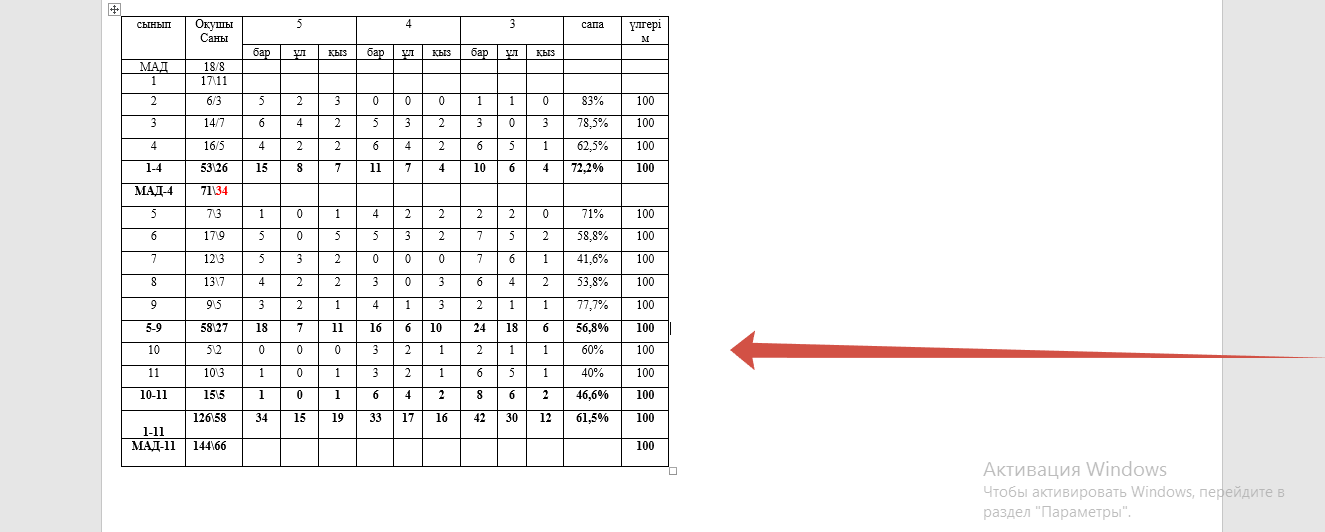 2023-2024 оқу жылы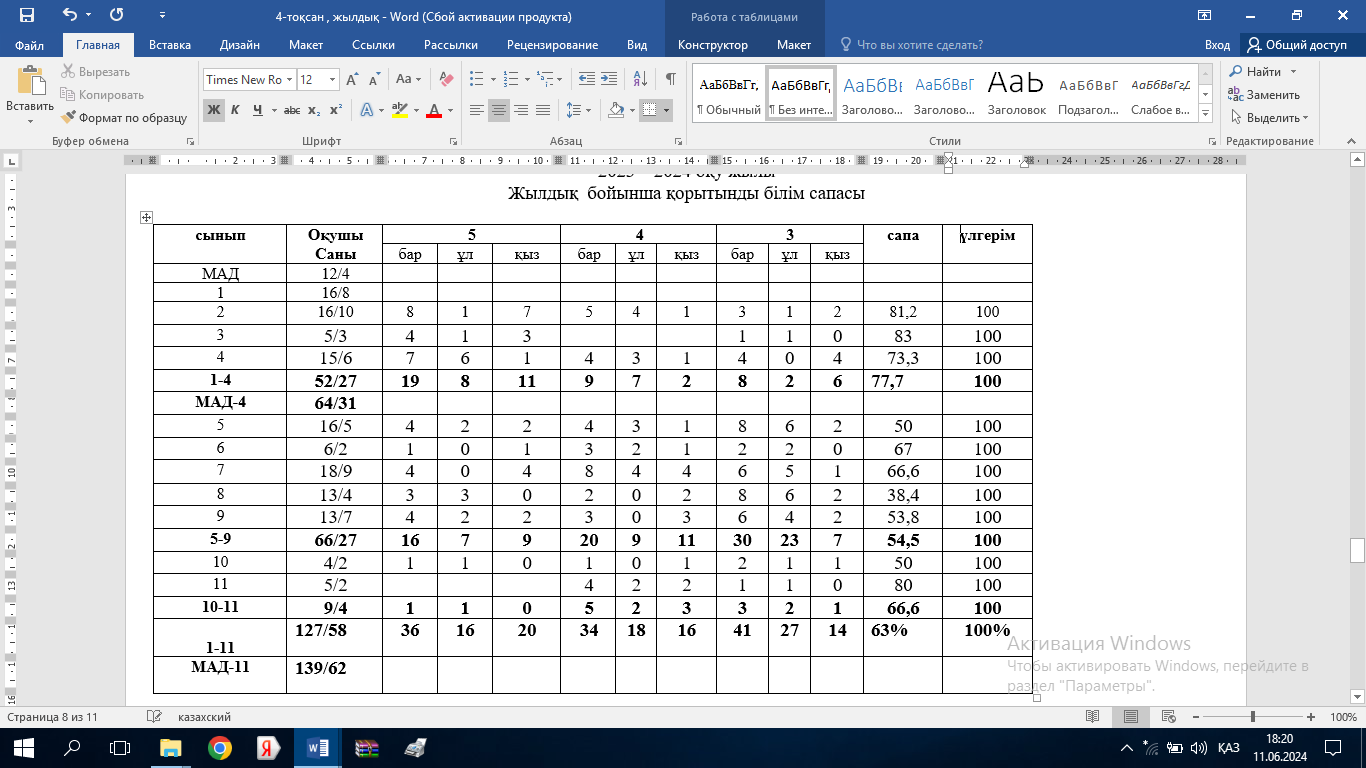 2022-2024 оқу жылдарындағы Ұлттық Бірыңғай тестілеу қорытындылары, түлектердің орналасуы , «Үздік аттестат» иегерлерінің  нәтижесі қаралдҚорытынды мемлекеттік аттестаттау білім алушылардың негізгі орта және жалпы орта білім беру деңгейінің мемлекеттік жалпыға міндетті стандартында көзделген оқу пәндерінің көлемін меңгеру дәрежесін айқындау мақсатында жүргізіледі. 9-сыныпта бітіру емтихандары мен 11- сыныпта қорытынды мемлекеттік аттестаттауға, ҰБТ-ға дайындық барысы мектептің мектепішілік бақылау мен басқару жоспарына сәйкес 9,11-сыныптардың оқу пәндерінің жүргізілу сапасы мен қорытынды емтиханға оқушылардың дайындық барысы оқу пәндеріне қатысу арқылы және білім кескіндемелерін алу арқылы үнемі бақылауда болды.2. Қазақстан Республикасы Білім және ғылым министрінің 2016 жылғы 21 қаңтардағы №52 бұйрығымен бекітілген (нормативтік құқықтық актілерді мемлекеттік тіркеу тізілімінде №13137 болып тіркелген) білім алушылардың білімін бағалау өлшемшарттарына сәйкес білім алушылардың оқу жетістіктерін бағалауды жүзеге асыру мен қалыптастырушы және жиынтық бағалау талаптарын сақтау;Нәтижелері: 		Мектепте   2022-2023, 2023-2024 оқу жылдарында барлық сыныптарда "Білім туралы" Қазақстан Республикасының 2007 жылғы 27 шілдедегі Заңының 5-бабының 19) тармақшасы, Қазақстан Республикасы Білім және ғылым министрінің 2008 жылғы 18 наурыздағы № 125 «Орта, техникалық және кәсіптік, орта білімнен кейінгі білім беру ұйымдары үшін білім алушылардың үлгеріміне ағымдағы бақылауды, оларды аралық және қорытынды аттестаттауды өткізудің үлгілік қағидаларын бекіту туралы» бұйрығына сәйкес жаңартылған орта білім мазмұны бойынша білім алушылардың үлгеріміне ағымдық бақылау білім алушылардың оқу жетістігін бағалау формативтік және жиынтық бағалау нысандарында жүзеге асырылды. Жарсу  орта мектебінің педагогтері критериалды бағалау бойынша толыққанды хабардар. Критериалды бағалау жүйесі 2016 жылдан бастау алды. Қалыптастырушы бағалау- оқу мақсатына жеткенін анықтауға арналған тапсырма екенін мұғалімдер түсінеді, әр сабаққа дайын ұсынымдардан емес, өздерінің сабаққа таңдап алған оқу мақсатына сай құрады, дескрипторларын да оқушылардың олқылықтары мен жетістіктерін анықтауға мүмкіндік беретіндей етіп құрады.  Пән мұғалімдері тарапынан қалыптастырушы бағалауды жүргізу сапасын анықтау және қажетіне сай әдістемелік көмек беру мақсатында  әкімшілік мүшелері сабақтарға қатысты, нәтижелері меңгеруші  жанындағы кеңестерде қаралды. Сабақтарға қатысу барысында қалыптастырушы бағалау сабақтың міндетті элементі, ол оқушылардың оқу мақсатына жеткен/жетпегенін анықтауға, оқушылардың білімінің қай сатысында тұрғанын анықтауға, қай бағытта даму керектігі жөнінде ұсыныс айтуға, мұғалімінің оқыту үдерісін жүргізу сапасына баға беруге және оған дер кезінде түзету енгізуге, келесі сабағын жоспарлауға мүмкіндік беретініне көзіміз жетті. 2022-2023 оқу жылында 1-сынып оқушыларының білімі оқу жылы көлемінде бағаланбады,     2-11- сыныптарда  педагогтер қалыптастырушы бағалауды  кері байланыс жүзінде берді, білім алушылардың санын, кері байланысты беру нысанын және жиілігін  өздері дербес анықтады, балалардың оқу жетістіктері 1-ден 10 балға дейін бағаланып, қалыптастырушы бағалау нәтижелері журналға қойылды.Тоқсандық баға шығарылғанда қалыптастырушы баға балдары есепке алынды. 2023-2024 оқу жылында 1-сыныпта білім алушылардың оқу жетістігін бағалау жүргізілмейді. «Қазақстан Республикасының орта білім ұйымдарында оқу-тәрбие процесін ұйымдастырудың  2023-2024 жылындағы ерекшеліктері туралы» әдістемелік нұсқау хатында көрсетілгендей  2-11-сыныптарда қалыптастырушы бағалау пән мұғалімдері тарапынан күнделікті жүргізіліп отырылды. 	Оқушылардың білімін бағалау өлшемшарттарына сәйкес оқу жетістіктерін бағалауды жүзеге асыруда қалыптастырушы   бағалау талаптарын сақтау бойынша мектеп әкімшілігі тоқсан сайын мектепішілік бақылауда мұғалімдердің жасаған жұмыстары тексеріліп, қажет жағдайда оқулар ұйымдастырылады.Сабақ кезіндегі қалыптастырушы бағалау тапсырмасын қолданудың  нәтижесі  бірлестік отырыстарында, меңгеруші жанындағы кеңес қаралды. Жиынтық бағалау әр бөлімнің соңында және тоқсан соңында бөлім бойынша жиынтық бағалау және тоқсан бойынша жиынтық бағалау болып бөлім немесе тоқсан бойынша  оқу бағдарламасының мазмұнын меңгеру деңгейін анықтау үшін жүргізілді.  Педагогтер БЖБ және ТЖБ тапсырмаларын  2022-2023, 2023-2024 оқу жылдары өткен оқу мақсаттарын сай өздері әзірледі, әзірлеу барысында 1-4 сыныптарда кемінде 7 және 15 балдан артық емес, 5-11 сыныптарда кемінде 7 және 20 балдан артық болмайтын тапсырма әзірледі. Тіл пәндерінен әр БЖБ тапсырмасы 2 тілдік дағды бойынша құрастырылып, оқушылардан алынып отырса, өзге  пәндерден сол бөлім бойынша жұмыс жасаған  оқу мақсаттарына сай құрастырылған. Мұғалімдер пән бойынша әдістемелік бірлестіктерге жиынтық бағалауға қатысты бақылау тапсырмаларын, әдістерін, кезеңдерін көрсетіп, оқу жылында жиынтық бағалаудың жоспарын құрастырды, мектеп үйлестірушісі әр оқу жылы үшін жалпы мектепішілік БЖБ мен ТЖБ алу жоспарын құрастырған. БЖБ және ТЖБ кестесі мектеп бойынша оқу жылы басында әдістемелік бірлестікте қаралып, бекітіледі. Мектепте ағымдық бағалаудың, тоқсандық және жылдық бағалардың бар болуы «Kundelik. kz»  электронды журналы арқылы зерделенді.Бағалаудың анықтығы мен дәлдігін  қамтамасыз ету үшін қойылған балдарды стандарттау мақстанда ТЖБ бойынша  ең жоғары, ең төмен бал жинаған және сұрақ туғызған  білім алушылардың жұмыстарына модерация жүргізілді. Модерациялық топ директордың бұйрығымен әр оқу жылының 1 қыркүйегінде бекітілді. 3. Қазақстан Республикасы Оқу-ағарту министрінің 2022 жылғы 3 тамыздағы №348 бұйрығымен бекітілген бастауыш, негізгі орта және жалпы орта білім берудің мемлекеттік жалпыға міндетті білім беру стандарты (нормативтік құқықтық актілерді мемлекеттік тіркеу тізілімінде №29031 болып тіркелген) талаптарына сәйкес ерекше білім берілуіне қажеттілігі бар білім алушыларды оқыту кезінде инклюзивті білім берудің (дамудың бұзылуын түзету және әлеуметтік бейімдеу) талаптарын орындау;2022-2023 оқу жылында жалпы  оқушы санының 1,4% (2 оқушы) ерекше оқытуды қажет ететін оқушыларды құрайды. Ол оқушыларға сабақ беретін мұғалімдерді оқыту да қолға алынған. 4 мұғалім  «Ерекше білім беру қажеттілігі бар білім алушыларды оқыту мен тәрбиелеудің заманауи технологиясы» біліктілікті арттыру курстарынан өтті. 2022-2023 оқу жылында ерекше оқытуды қажет ететін оқушылар саны- 22023-2024 оқу жылында ерекше оқытуды қажет ететін оқушылар саны- 2.2022-2023 оқу жылында ерекше оқытуды қажет ететін оқушылар саны- 2Барлық жылдары тізімдегі оқушылар  сыныбында отырған балалармен бірге қолданыстағы үлгілік оқу жоспарлары негізінде жасалған жұмыс оқу жоспары бойынша білім алады. Ерекше оқытуды қажет ететін оқушыларға сабақ жүргізетін пән мұғалімдері Қазақстан Республикасы Білім және ғылым министрінің 2013 жылғы 3 сәуірдегі № 115 бұйрығымен бекітілген жалпы білім беретін пәндерінің үлгілік оқу бағдарламалары негізінде күнтізбелік- тақырыптық жоспары құрып, оқыту мен оқу үдерісін ұйымдастыруда.4.Оқу мерзіміне өлшемшарттар1. Тиісті деңгейдегі жалпы білім беретін оқу бағдарламаларын игеру мерзімдеріне қойылатын талаптарды сақтау;2022-2023 оқу жылы«Білім берудің барлық деңгейінің мемлекеттік жалпыға міндетті білім беру стандарттарын бекіту туралы» Қазақстан Республикасы Білім және ғылым министрінің 2022 жылғы 3 тамыздағы № 348 бұйрығының  сәйкес мектептегі  бастауыш білім берудің жалпы білім беретін оқу бағдарламасын меңгеру мерзімі – төрт жылды құрайды. Оқу жылының ұзақтығы мектепалды дайындық сыныптарында – 35 оқу аптасы, 1-сыныпта – 35 оқу аптасын, 2-4-сыныптарда 36 оқу аптасын құрайды.  «Білім берудің барлық деңгейінің мемлекеттік жалпыға міндетті білім беру стандарттарын бекіту туралы» Қазақстан Республикасы Білім және ғылым министрінің 2022 жылғы 3тамыздағы № 348 бұйрығына  сәйкес мектептегі  негізгі орта білім берудің жалпы білім беретін оқу бағдарламасын меңгеру мерзімі 5-9-сынып аралығында– бес жылды құрады. Оқу жылының ұзақтығы 1 қыркүйекте басталып, 30 мамырға дейін созылып, 36 оқу аптасын құрады. «Білім берудің барлық деңгейінің мемлекеттік жалпыға міндетті білім беру стандарттарын бекіту туралы» Қазақстан Республикасы Білім және ғылым министрінің 2022 жылғы 3тамыздағы № 348 бұйрығына  сәйкес мектептегі  жалпы орта білім берудің жалпы білім беретін оқу бағдарламасын меңгеру мерзімі 10-11-сынып аралығында– екі жылды құрады. Оқу жылының ұзақтығы 1 қыркүйекте басталып, 30 мамырға дейін созылып, 36 оқу аптасын құрады. 2023-2024 оқу жылы «Білім берудің барлық деңгейінің мемлекеттік жалпыға міндетті білім беру стандарттарын бекіту туралы» Қазақстан Республикасы Білім және ғылым министрінің 2022 жылғы 3тамыздағы № 348 бұйрығының  сәйкес мектептегі  бастауыш білім берудің жалпы білім беретін оқу бағдарламасын меңгеру мерзімі – төрт жылды құрайды. Оқу жылының ұзақтығы мектепалды дайындық сыныптарында – 33 оқу аптасы, 1-сыныпта – 33 оқу аптасын, 2-4-сыныптарда 34 оқу аптасын құрайды.  «Білім берудің барлық деңгейінің мемлекеттік жалпыға міндетті білім беру стандарттарын бекіту туралы» Қазақстан Республикасы Білім және ғылым министрінің 2022 жылғы 3тамыздағы № 348 бұйрығына  сәйкес мектептегі  негізгі орта білім берудің жалпы білім беретін оқу бағдарламасын меңгеру мерзімі 5-9-сынып аралығында– бес жылды құрады. Оқу жылының ұзақтығы 1 қыркүйекте басталып, 25 мамырға дейін созылып, 34 оқу аптасын құрады. «Білім берудің барлық деңгейінің мемлекеттік жалпыға міндетті білім беру стандарттарын бекіту туралы» Қазақстан Республикасы Білім және ғылым министрінің 2022 жылғы 3тамыздағы № 348 бұйрығына  сәйкес мектептегі  жалпы орта білім берудің жалпы білім беретін оқу бағдарламасын меңгеру мерзімі 10-11-сынып аралығында– екі жылды құрады. Оқу жылының ұзақтығы 1 қыркүйекте басталып, 25 мамырға дейін созылып, 34 оқу аптасын құрады. 2. Сыныптар бойынша оқу жылының ұзақтығына және күнтізбелік жылдағы каникул уақытының ұзақтығына қойылатын талаптарды сақтау;2022-2023 оқу жылыМектептегі оқу мерзімі, каникул уақытының ұзақтығы «Орта білім беру ұйымдарында 2022-2023 оқу жылының басталуын, ұзақтығын және каникул кезеңдерін айқындау туралы» Қазақстан Республикасы Оқу-ағарту  министрінің 2022 жылғы 12 тамыздағы № 363 бұйрығы, Шығыс Қазақстан облысы білім басқармысының Зайсан ауданы бойынша білім бөлімі» ММ 31 тамыз 2022 жылғы №365 бұйрығына сәйкес айқындалды.«Орта білім беру ұйымдарында 2022 - 2023 оқу жылының басталуын, ұзақтығын және каникул кезеңдерін айқындау туралы» Қазақстан Республикасы Оқу-ағарту  министрінің 2022 жылғы 12 тамыздағы № 363 бұйрығына сәйкес   1-11 – сыныптарда: күзгі каникул – 7 күн (2022 жылғы 31 қазан-7 қараша), қысқы – 9 күн (2022 жылғы 31 желтоқсан мен 2023 жылғы 8 қаңтар), көктемгі – 9 күн (2023 жылғы 18-26 наурыз); 1-сыныпта: қосымша каникул – 7 күн (2023 жылғы 6-12 ақпан) құрады. Оқу жылының ұзақтығы 1-сыныптарда 35 оқу аптасы, 2-11-сыныптарда 36 оқу аптасыМереке күндеріне сәйкес келген тақырыптарды электронды күнделікке күнтізбелік- тақырыптық жоспарға «/» белгісі арқылы. Жыл көлемінде әрбір оқу пәні бойынша бағдарлама бойынша берілген сағат сандары, сарамандық, зертханалық, практикалық, бақылау жұмыстары, жиынтық бағалау жұмыстары толық орындалды. Бағдарламаның орындауы жөніндегі есептер пән мұғалімдері тарапынан әр тоқсан сайын директордың оқу ісі жөніндегі орынбасарына тапсырып отырды. Каникулға кету бұйрықтары жазылған.2023-2024 оқу жылыМектептегі оқу мерзімі, каникул уақытының ұзақтығы «Орта білім беру ұйымдарында 2023-2024 оқу жылын бастау және аяқтау мерзімдерін, сондай-ақ білім алушыларды қорытынды аттестаттаудан өткізумерзімдерін айқындау туралы» Қазақстан Республикасы Оқу-ағарту министрлігінің 2023 жылғы 4 қазандағы №304 бұйрығы, Шығыс Қазақстан облысы білім басқармасының 5 қазан 2023 жылғы №488 бұйрығына сәйкес айқындалды.«Орта білім беру ұйымдарында 2023-2024 оқу жылын бастау және аяқтау мерзімдерін, сондай-ақ білім алушыларды қорытынды аттестаттаудан өткізумерзімдерін айқындау туралы» Қазақстан Республикасы Оқу-ағарту министрлігінің 2023 жылғы 4 қазандағы №304 бұйрығы,   1-11 – сыныптарда: күзгі каникул – 7 күн (2023 жылғы 3 қазаннан бастап 5 қарашаны қоса алғанда), қысқы – 10 күн (2023 жылғы 29 желтоқсаннан бастап 2024 жылғы 7 қаңтарды қоса), көктемгі – 11 күн (2024 жылғы 21-31 наурыз аралығында); 1-сыныпта: қосымша каникул – 7 күн (2024 жылғы 5-11 ақпан) құрады. Мереке күндеріне сәйкес келген тақырыптарды электронды күнделікке күнтізбелік- тақырыптық жоспарға «/» белгісі арқылы. Жыл көлемінде әрбір оқу пәні бойынша бағдарлама бойынша берілген сағат сандары, сарамандық, зертханалық, практикалық, бақылау жұмыстары, жиынтық бағалау жұмыстары толық орындалды. Бағдарламаның орындауы жөніндегі есептер пән мұғалімдері тарапынан әр тоқсан сайын директордың оқу ісі жөніндегі орынбасарына тапсырып отырды. Каникулға кету бұйрықтары жазылған